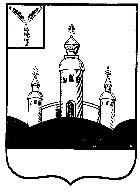   СОБРАНИЕ 
ВОСКРЕСЕНСКОГО  МУНИЦИПАЛЬНОГО РАЙОНА САРАТОВСКОЙ ОБЛАСТИР Е Ш Е Н И Е 26  мая  2016 года									№ 33с. ВоскресенскоеОб  исполнении бюджетаВоскресенского муниципальногорайона Саратовской области за 2015 годВ соответствии со статьей 264.6 Бюджетного Кодекса Российской Федерации Собрание Воскресенского муниципального района Саратовской области РЕШИЛО: 1. Утвердить отчет об исполнении бюджета Воскресенского муниципального района Саратовской области за 2015 год по общему объему доходов в сумме 179 774,9 тыс. рублей, расходам в сумме 186 797,6 тыс. рублей и дефициту в сумме 7 052,7 тыс. рублей.  2.  Утвердить показатели:доходов бюджета муниципального района за 2015 год по кодам классификации доходов бюджета, согласно приложению 1 к настоящему решению;          доходов бюджета муниципального района за 2015 год по кодам видов доходов, подвидов доходов, классификации операций сектора государственного управления, относящихся к доходам бюджета муниципального района, согласно приложению 2 к настоящему решению;          расходов бюджета муниципального района за 2015 год по ведомственной структуре расходов бюджета, согласно приложению 3 к настоящему решению;          расходов бюджета муниципального района за 2015 год по разделам и подразделам классификации расходов бюджета, согласно приложению 4 к настоящему решению;          источников финансирования дефицита бюджета муниципального района за 2015 год по кодам классификации источников финансирования дефицита бюджета муниципального района, согласно приложению 5 к настоящему решению;          источников финансирования дефицита бюджета муниципального района за 2015 год по кодам групп, подгрупп, статей, видов источников финансирования дефицита бюджета, классификации операций сектора государственного управления, относящихся к источникам финансирования дефицита бюджета муниципального района, согласно приложению 6 к настоящему решению.3. Настоящее решение вступает в силу со дня размещения его на официальном интернет-сайте Воскресенского муниципального района  «voskresesk64.ru».            Председатель Собрания Воскресенского МР							О.В. КашковскийПриложение № 6 к решениюрайонного Собрания № 33  от 26.05.2016 годаИсточники финансирования дефицита бюджета Воскресенского муниципального района Саратовской области по кодам  групп, подгрупп, статей, видов источников финансирования дефицита бюджета, классификации операций сектора государственного управления, относящихся к источникам финансирования дефицита бюджета за 2015 год   (тыс. рублей)Приложение № 1  к решению         районного Собрания   № 33  от 26.05.2016 годаПриложение № 1  к решению         районного Собрания   № 33  от 26.05.2016 годаПриложение № 1  к решению         районного Собрания   № 33  от 26.05.2016 годаДоходы бюджета                                                                                                                                                                                    Доходы бюджета                                                                                                                                                                                    Доходы бюджета                                                                                                                                                                                    Воскресенского муниципального района Саратовской области  Воскресенского муниципального района Саратовской области  Воскресенского муниципального района Саратовской области    по кодам классификации доходов бюджета  по кодам классификации доходов бюджета  по кодам классификации доходов бюджета за 2015 год за 2015 год за 2015 год(тыс. рублей)(тыс. рублей)(тыс. рублей)Наименование показателяКод дохода по бюджетной классификацииИсполненоДенежные взыскания (штрафы) за нарушение законодательства Российской Федерации о размещении заказов на поставки товаров, выполнение работ, оказание услуг для нужд муниципальных районов007.1.16.33050.05.0000.14015,0Прочие поступления от денежных взысканий (штрафов) и иных сумм в возмещение ущерба, зачисляемые в бюджеты муниципальных районов008.1.16.90050.05.0000.14013,5Прочие поступления от денежных взысканий (штрафов) и иных сумм в возмещение ущерба, зачисляемые в бюджеты муниципальных районов010.1.16.90050.05.0000.14020,6Денежные взыскания (штрафы) за нарушение законодательства о недрах016.1.16.25010.01.0000.14020,0Денежные взыскания (штрафы) за нарушение законодательства в области охраны окружающей среды016.1.16.25050.01.0000.14022,0Плата за выбросы загрязняющих веществ в атмосферный воздух стационарными объектами048.1.12.01010.01.0000.120399,1Плата за выбросы загрязняющих веществ в атмосферный воздух передвижными объектами048.1.12.01020.01.0000.1201,6Плата за сбросы загрязняющих веществ в водные объекты048.1.12.01030.01.0000.1200,1Плата за размещение отходов производства и потребления048.1.12.01040.01.0000.12058,5Доходы, получаемые в виде арендной платы за земельные участки, государственная собственность на которые не разграничена и которые расположены в границах поселений, а также средства от продажи права на заключение договоров аренды указанных земельных участков062.1.11.05013.10.0000.1204 287,3Доходы от сдачи в аренду имущества, находящегося в оперативном управлении органов управления муниципальных районов и созданных ими учреждений (за исключением имущества муниципальных бюджетных и автономных учреждений)062.1.11.05035.05.0000.120326,6Прочие поступления от использования имущества, находящегося в собственности муниципальных районов (за исключением имущества муниципальных бюджетных и автономных учреждений, а также имущества муниципальных унитарных учреждений, в том числе казенных)062.1.11.09045.05.0000.1207,7Доходы от продажи земельных участков, государственная собственность на которые не разграничена и которые расположены в границах поселений062.1.14.06013.10.0000.4302 198,5Прочие поступления от денежных взысканий (штрафов) и иных сумм в возмещение ущерба, зачисляемые в бюджеты муниципальных районов062.1.16.90050.05.0000.14013,1Невыясненные поступления, зачисляемые в бюджеты муниципальных районов062.1.17.01050.05.0000.180-22,2Прочие доходы от  компенсации затрат бюджетов муниципальных районов066.1.13.02995.05.0000.13078,6Дотации бюджетам муниципальных районов на выравнивание  бюджетной обеспеченности муниципальных районов из областного фонда финансовой поддержки066.2.02.01001.05.0000.15129 145,1Дотации бюджетам муниципальных районов  на поддержку мер по обеспечению сбалансированности бюджетов066.202.01003.05.0000.1514 715,0Субсидии бюджетам муниципальных районов на реализацию  федеральных целевых программ066.2.02.02051.05.0000.15135,0Субсидии бюджетам муниципальных районов на создание в общеобразовательных организациях, расположенных в сельской местности, условий для занятий физической культурой и спортом066.2.02.02215.05.0000.1511 230,0Прочие субсидии бюджетам муниципальных районов066.2.02.02999.05.0000.15170,0Субвенции бюджетам муниципальных районов на составление (изменение и дополнение) списков кандидатов в присяжные заседатели федеральных судов общей юрисдикции в Российской Федерации066.2.02.03007.05.0000.1512,1Субвенции бюджетам муниципальных районов на выполнение передаваемых полномочий субъектов Российской Федерации066.2.02.03024.05.0000.15198 999,1Межбюджетные трансферты бюджетам муниципальных районов из бюджетов поселений на осуществление части полномочий по решению вопросов местного значения в части реализации библиотечного обслуживания населения, создания условий для организации досуга и обеспечения жителей муниципальных образований услугами организаций культуры066.2.02.04014.05.0000.15111 726,6Межбюджетные трансферты, передаваемые бюджетам муниципальных районов, на подключение общедоступных библиотек Российской Федерации к сети Интернет и развитие системы библиотечного дела с учетом задачи расширения информационных технологий и оцифровки066.2.02.04041.05.0000.15171,3Межбюджетные трансферты, передаваемые бюджетам муниципальных районов, на государственную поддержку муниципальных учреждений культуры, находящихся на территориях сельских поселений066.2.02.04052.05.0000.151100,0Межбюджетные трансферты, передаваемые бюджетам муниципальных районов, на финансовое обеспечение мероприятий по временному социально-бытовому обустройству лиц, вынужденно покинувших территорию Украины и находящихся в пунктах временного размещения на территории Саратовской области066.2.02.04081.05.0000.1513 013,6Межбюджетные трансферты, передаваемые бюджетам муниципальных районов на комплектование книжных фондов библиотек муниципальных образований области за счет средств областного бюджета066.2.02.04025.05.0000.1513,7Доходы бюджетов муниципальных районов от возврата бюджетными учреждениями остатков субсидий прошлых лет066.2.18.05010.05.0000.18020,0Возврат остатков субсидий, субвенций и иных межбюджетных трансфертов, имеющих целевое назначение, прошлых лет из бюджетов муниципальных районов 066.2.19.05000.05.0000.151-2 398,9Прочие доходы от оказания платных услуг получателями средств бюджетов муниципальных районов 073.1.13.01995.05.0000.13014,4Прочие доходы от оказания платных услуг получателями средств бюджетов муниципальных районов 074.1.13.01995.05.0000.13062,1Прочие доходы от оказания платных услуг получателями средств бюджетов муниципальных районов 075.1.13.01995.05.0000.130233,6Прочие поступления от денежных взысканий (штрафов) и иных сумм в возмещение ущерба, зачисляемые в бюджеты муниципальных районов076.1.16.90050.05.0000.140130,9Прочие доходы от оказания платных услуг получателями средств бюджетов муниципальных районов 077.1.13.01995.05.0000.130105,3Прочие доходы от оказания платных услуг получателями средств бюджетов муниципальных районов 078.1.13.01995.05.0000.130100,7Прочие доходы от оказания платных услуг получателями средств бюджетов муниципальных районов 079.1.13.01995.05.0000.13054,1Денежные взыскания (штрафы) за нарушение земельного законодательства081.1.16.25060.01.0000.1407,0Прочие поступления от денежных взысканий (штрафов) и иных сумм в возмещение ущерба, зачисляемые в бюджеты муниципальных районов081.1.16.90050.05.0000.1403,0Прочие доходы от оказания платных услуг получателями средств бюджетов муниципальных районов 091.1.13.01995.05.0000.13099,5Прочие доходы от оказания платных услуг получателями средств бюджетов муниципальных районов 101.1.13.01995.05.0000.13040,8Прочие доходы от оказания платных услуг получателями средств бюджетов муниципальных районов 102.1.13.01995.05.0000.130699,0Прочие доходы от оказания платных услуг получателями средств бюджетов муниципальных районов 103.1.13.01995.05.0000.13072,0Прочие доходы от оказания платных услуг получателями средств бюджетов муниципальных районов 104.1.13.01995.05.0000.130994,4Прочие поступления от денежных взысканий (штрафов) и иных сумм в возмещение ущерба, зачисляемые в  бюджеты муниципальных районов106.1.16.90050.05.0000.1400,3Денежные взыскания (штрафы) за административные правонарушения в области государственного регулирования производства и оборота этилового обеспечения, алкогольной, спиртосодержащей продукции141.1.16.08010.01.0000.1405,0Денежные взыскания (штрафы) за нарушение законодательства  в области обеспечения санитарно-эпидемиологического благополучия человека и законодательства в сфере защиты прав потребителей141.1.16.28000.01.0000.15160,0Денежные взыскания (штрафы) за нарушение законодательства Российской Федерации об административных правонарушениях, предусмотренные статьей 20.25 Кодекса Российской Федерации об административных правонарушениях141.1.16.43000.01.0000.1404,0Прочие поступления от денежных взысканий (штрафов) и иных сумм в возмещение ущерба, зачисляемые в  бюджеты муниципальных районов141.1.16.90050.05.0000.14020,5Денежные взыскания (штрафы) за нарушение законодательства Российской Федерации о размещении заказов на поставки товаров, выполнение работ, оказание услуг для нужд муниципальных районов161.1.16.33050.05.0000.14015,0Денежные взыскания (штрафы) за нарушение законодательства Российской Федерации о пожарной безопасности177.1.16.27000.01.0000.140105,5Прочие поступления от денежных взысканий (штрафов) и иных сумм в возмещение ущерба, зачисляемые в  бюджеты муниципальных районов177.1.16.90050.05.0000.1405,1Налог на доходы физических лиц с доходов, источником которых является налоговый агент, за исключением доходов, в отношении которых исчисление и уплата осуществляется в соответствии со статьями 227, 227.1 и 228 Налогового кодекса Российской Федерации182.1.01.02010.01.0000.11018 863,7Налог на доходы физических лиц с доходов, полученных от осуществления деятельности физическими лицами, зарегистрированными в качестве индивидуальных предпринимателей, нотариусов, занимающихся частной практикой, адвокатов, учредивших адвокатские кабинеты и других лиц, занимающихся частной практикой в соответствии со статьей 227 Налогового кодекса Российской Федерации182.1.01.02020.01.0000.11044,7Налог на доходы физических лиц с доходов, полученных физическими лицами в соответствии со статьей 228 Налогового кодекса Российской Федерации182.1.01.02030.01.0000.11088,6Налог на доходы физических лиц в виде фиксированных авансовых платежей с доходов,, полученных физическими лицами,  являющимися иностранными гражданами, осуществляющими трудовую деятельность по найму у физических лиц на основании патента в соответствии со статьей 2271 Налогового кодекса Российской Федерации182.1.01. 02040 01 0000 10071,0Единый налог на вмененный доход для отдельных видов деятельности182.1.05.02010.02.0000.1101 910,2Единый налог на вмененный доход для отдельных видов деятельности (за налоговые периоды, истекшие до 1 января 2011 года)182.1.05.02020.02.0000.1104,3Единый сельскохозяйственный налог 182.1.05.03010.01.0000.110617,6Налог, взимаемый в связи с применением системы налогообложения, зачисляемый в бюджеты муниципальных районов (сумма платежа (перерасчеты, недоимка и задолженность по соответствующему платежу, в том числе отмененному)182.1.05.04020.02.0000.11020,2Государственная пошлина по делам, рассматриваемым в судах общей юрисдикции, мировыми судьями (за исключением  государственной пошлины по делам, рассматриваемым Верховным Судом Российской Федерации)182.1.08.03010.01.0000.110761,7Денежные взыскания (штрафы) за нарушение законодательства о налогах и сборах, предусмотренные статьями 116, 118,  пунктом 2 статьи 119, статьей 1191, пунктами 1 и 2 статьи 120, статьями 125, 126, 128, 129, 1291, пунктом 1 статьи 1293, статьями 1294, 132, 133, 134, 135, 1351 и 1352  Налогового кодекса Российской Федерации, а также штрафы, взыскание которых осуществляется на основании ранее действовавшей статьи 117 Налогового кодекса Российской Федерации182.1.16.03010.01.0000.14018,6Денежные взыскания (штрафы) за административные правонарушения в области налогов и сборов, предусмотренные Кодексом Российской Федерации об административных правонарушениях182.1.16.03030.01.0000.1400,7Денежные взыскания (штрафы) за нарушение  законодательства о применении контрольно-кассовой техники при осуществлении наличных денежных расчетов и (или) расчетов с использованием платежных карт182.1.16.06000.01.0000.14043,0Денежные взыскания (штрафы) за административные правонарушения в области государственного регулирования производства и оборота этилового спирта, алкогольной, спиртосодержащей и табачной  продукции 188.1.16.08010.01.0000.14040,0Денежные взыскания (штрафы) за нарушение законодательства Российской Федерации об охране и использовании животного мира188.1.16.25030.01.0000.1409,0Денежные взыскания (штрафы) за нарушение законодательства Российской Федерации об административных правонарушениях, предусмотренные статьей 20.25 Кодекса Российской Федерации об административных правонарушениях размещении заказов на поставки товаров, выполнение работ, оказание услуг для нужд муниципальных районов188.1.16.43000.01.0000.14012,1Прочие поступления от денежных взысканий (штрафов) и иных сумм в возмещение ущерба, зачисляемые в бюджеты муниципальных районов188.1.16.90050.05.0000.140118,2Денежные взыскания (штрафы) за нарушение земельного законодательства321.1.16.25060.01.0000.14076,5Прочие поступления от денежных взысканий (штрафов) и иных сумм в возмещение ущерба500.1.16.90050.05.0000.14040,0Всего доходов179 744,9Приложение № 2 к решениюрайонного Собрания№ 33  от 26.05.2016 годаПриложение № 2 к решениюрайонного Собрания№ 33  от 26.05.2016 годаПриложение № 2 к решениюрайонного Собрания№ 33  от 26.05.2016 годаДоходы  бюджета                                                                                                                                                                                 Доходы  бюджета                                                                                                                                                                                 Доходы  бюджета                                                                                                                                                                                 Воскресенского муниципального района Саратовской области     Воскресенского муниципального района Саратовской области     Воскресенского муниципального района Саратовской области      по кодам видов доходов, подвидов доходов, классификации операций по кодам видов доходов, подвидов доходов, классификации операций по кодам видов доходов, подвидов доходов, классификации операцийсектора государственного управления, относящихся к доходам бюджетасектора государственного управления, относящихся к доходам бюджетасектора государственного управления, относящихся к доходам бюджетаза 2015 годза 2015 годза 2015 год(тыс. рублей)(тыс. рублей)(тыс. рублей)Наименование показателяКод дохода по бюджетной классификацииИсполненоНАЛОГОВЫЕ И НЕНАЛОГОВЫЕ ДОХОДЫ1.00.00000.00.0000.00033 012,3НАЛОГИ НА ПРИБЫЛЬ, ДОХОДЫ1.01.00000.00.0000.00019 068,0Налог на доходы физических лиц1.01.02000.01.0000.10019 068,0Налог на доходы физических лиц с доходов, источником которых является налоговый агент, за исключением доходов, в отношении которых исчисление и уплата осуществляется в соответствии со статьями 227, 227.1 и 228 Налогового кодекса Российской Федерации1.01.02010.01.0000.10018 863,7Налог на доходы физических лиц с доходов, полученных от осуществления деятельности физическими лицами, зарегистрированными в качестве индивидуальных предпринимателей, нотариусов, занимающихся частной практикой, адвокатов, учредивших адвокатские кабинеты и других лиц, занимающихся частной практикой в соответствии со статьей 227 Налогового кодекса Российской Федерации1.01.02020.01.0000.10044,7Налог на доходы физических лиц с доходов, полученных физическими лицами в соответствии со статьей 228 Налогового кодекса Российской Федерации1.01.02030.01.0000.10088,6Налог на доходы физических лиц в виде фиксированных авансовых платежей с доходов, полученных физическими лицами,  являющимися иностранными гражданами, осуществляющими трудовую деятельность по найму у физических лиц на основании патента в соответствии со статьей 227.1 Налогового кодекса Российской Федерации1.01.02040.01.0000.10071,0НАЛОГИ НА СОВОКУПНЫЙ ДОХОД1.05.00000.00.0000.0002 552,3Единый налог на вмененный доход для отдельных видов деятельности1.05.02000.02.0000.1001 914,5Единый налог на вмененный доход для отдельных видов деятельности1.05.02010.02.0000.1001 910,2Единый налог на вмененный доход для отдельных видов деятельности (за налоговые периоды, истекшие до 1 января 2011 года)1.05.02020.02.0000.1004,3Единый сельскохозяйственный налог1.05.03000.01.0000.100617,6Единый сельскохозяйственный налог1.05.03010.01.0000.100617,6Налог, взимаемый в связи с применением патентной системы налогообложения1.05.04000.02.0000.10020,2Налог, взимаемый в связи с применением патентной системы налогообложения, зачисляемый в бюджеты муниципальных районов (сумма платежа (перерасчеты, недоимка и задолженность по соответствующему платежу, в том числе отмененному)1.05.04020.02.0000.10020,2ГОСУДАРСТВЕННАЯ ПОШЛИНА1.08.00000.00.0000.000761,7Государственная пошлина по делам, рассматриваемым в судах общей юрисдикции, мировыми судьями1.08.03000.01.0000.100761,7Государственная пошлина по делам, рассматриваемым в судах общей юрисдикции, мировыми судьями (за исключением  Верховного Суда Российской Федерации) 1.08.03010.01.0000.100761,7ДОХОДЫ ОТ ИСПОЛЬЗОВАНИЯ ИМУЩЕСТВА, НАХОДЯЩЕГОСЯ В ГОСУДАРСТВЕННОЙ И МУНИЦИПАЛЬНОЙ СОБСТВЕННОСТИ1.11.00000.00.0000.0004 621,6Доходы, получаемые в виде арендной либо иной платы за передачу в возмездное пользование государственного и муниципального имущества (за исключением имущества бюджетных и  автономных учреждений, а также имущества государственных и муниципальных унитарных предприятий, в том числе казенных)1.11.05000.00.0000.1004 613,9Доходы, получаемые в виде арендной платы за земельные участки, государственная собственность на которые не разграничена, а также средства от продажи права на заключение договоров аренды указанных земельных участков1.11.05010.00.0000.1004 287,3Доходы, получаемые в виде арендной платы за земельные участки, государственная собственность на которые не разграничена и которые расположены в границах поселений, а также средства от продажи права на заключение договоров аренды указанных земельных участков1.11.05013.10.0000.1004 287,3Доходы от сдачи в аренду имущества, находящегося в оперативном управлении органов государственной власти, органов местного самоуправления, государственных внебюджетных фондов и созданных ими учреждений (за исключением имущества автономных учреждений)1.11.05030.00.0000.100326,6Доходы от сдачи в аренду имущества, находящегося в оперативном управлении органов управления муниципальных районов и созданных ими учреждений (за исключением имущества муниципальных автономных учреждений)1.11.05035.05.0000.100326,6Прочие доходы от использования имущества и прав, находящихся в государственной и муниципальной собственности (за исключением имущества бюджетных и автономных учреждений, а также имущества государственных и муниципальных унитарных предприятий, в том числе казенных)1.11.09000.00.0000.1007,7Прочие поступления от использования имущества, находящегося в государственной и муниципальной собственности (за исключением имущества бюджетных и автономных учреждений, а также имущества государственных и муниципальных унитарных предприятий, в том числе казенных)1.11.09040.00.0000.1007,7Прочие поступления от использования имущества, находящегося в  собственности муниципальных районов (за исключением имущества бюджетных и автономных учреждений, а также имущества государственных и муниципальных унитарных предприятий, в том числе казенных)1.11.09045.05.0000.1007,7ПЛАТЕЖИ ПРИ ПОЛЬЗОВАНИИ ПРИРОДНЫМИ РЕСУРСАМИ1.12.00000.00.0000.000459,3Плата за негативное воздействие на окружающую среду1.12.01000.01.0000.100459,3Плата за выбросы загрязняющих веществ в атмосферный воздух стационарными объектами1.12.01010.01.0000.100399,1Плата за выбросы загрязняющих веществ в атмосферный воздух передвижными объектами1.12.01020.01.0000.1001,6Плата за сбросы загрязняющих веществ в водные объекты1.12.01030.01.0000.1000,1Плата за размещение отходов производства и потребления1.12.01040.01.0000.10058,5ДОХОДЫ ОТ ОКАЗАНИЯ ПЛАТНЫХ УСЛУГ (РАБОТ)  И КОМПЕНСАЦИИ ЗАТРАТ ГОСУДАРСТВА1.13.00000.00.0000.0002 554,5Доходы от оказания платных услуг (работ)1.13.01000.00.0000.1002 475,9Прочие доходы от оказания платных услуг (работ) получателями средств бюджетов муниципальных районов 1.13.01995.05.0000.1002 475,9Доходы от компенсации затрат государства1.13.02000.00.0000.10078,6Прочие доходы от компенсации затрат государства1.13.02995.00.0000.10078,6Прочие доходы от компенсации затрат государства бюджетов муниципальных районов1.13.02995.05.0000.10078,6ДОХОДЫ ОТ ПРОДАЖИ МАТЕРИАЛЬНЫХ И НЕМАТЕРИАЛЬНЫХ АКТИВОВ1.14.00000.00.0000.0002 198,5Доходы от продажи земельных участков, находящихся в государственной и муниципальной собственности (за исключением земельных участков бюджетных и автономных учреждений)1.14.06000.00.0000.4002 198,5Доходы от продажи земельных участков, государственная собственность на которые не разграничена1.14.06010.00.0000.4002 198,5Доходы от продажи земельных участков, государственная собственность на которые не разграничена и которые расположены в границах поселений1.14.06013.10.0000.4002 198,5ШТРАФЫ, САНКЦИИ, ВОЗМЕЩЕНИЕ УЩЕРБА1.16.00000.00.0000.000818,6Денежные взыскания (штрафы) за нарушение законодательства о налогах и сборах1.16.03000.00.0000.10019,3Денежные взыскания (штрафы) за нарушение законодательства о налогах и сборах, предусмотренные статьями 116, 117, 118, 1191 пунктами 1 и 2 статьи 120, статьями 125, 126, 128, 129, 129.1, 132, 133, 134, 135, 1351 Налогового кодекса Российской Федерации, а также штрафы, взыскание которых осуществляется на основании ранее действовавшей статьи 117 Налогового кодекса Российской Федерации1.16.03010.01.0000.10018,6Денежные взыскания (штрафы) за административные правонарушения в области налогов и сборов, предусмотренные Кодексом Российской Федерации об административных правонарушениях1.16.03030.01.0000.1000,7Денежные взыскания (штрафы) за нарушения законодательства о применении контрольно-кассовой техники при осуществлении наличных денежных расчетов и (или) расчетов с использованием платежных карт1.16.06000.01.0000.10043,0Денежные взыскания (штрафы) за административные правонарушения в области государственного регулирования производства и оборота этилового спирта, алкогольной, спиртосодержащей и табачной  продукции 1.16.08000.00.0000.10045,0Денежные взыскания (штрафы) за административные правонарушения в области государственного регулирования производства и оборота этилового спирта, алкогольной, спиртосодержащей и табачной  продукции 1.16.08010.01.0000.10045,0Денежные взыскания (штрафы) за нарушение законодательства о недрах, об особо охраняемых природных территориях, об охране и использовании животного мира, об экологической экспертизе, в области охраны окружающей среды, земельного законодательства, лесного законодательства, водного законодательства1.16.25000.01.0000.100134,5Денежные взыскания (штрафы) за нарушение законодательства о недрах116.25010.01.0000.10020,0Денежные взыскания (штрафы) за нарушение законодательства Российской Федерации об охране и использовании животного мира116.25030.01.0000.1009,0Денежные взыскания (штрафы) за нарушение законодательства в области охраны окружающей среды1.16.25050.01.0000.10022,0Денежные взыскания (штрафы) за нарушение земельного законодательства1.16.25060.01.0000.10083,5Денежные взыскания (штрафы) за нарушение законодательства Российской Федерации о пожарной безопасности1.16.27000.01.0000.100105,5Денежные взыскания (штрафы) за нарушение законодательства  в области обеспечения санитарно-эпидемиологического благополучия человека и законодательства  сфере защиты прав потребителей1.16.28000.01.0000.10060,0Денежные взыскания (штрафы) за нарушение законодательства Российской Федерации о размещении заказов на поставки товаров, выполнение работ, оказание услуг1.16.33000.00.0000.10030,0Денежные взыскания (штрафы) за нарушение законодательства Российской Федерации о размещении заказов на поставки товаров, выполнение работ, оказание услуг для нужд муниципальных районов1.16.33050.05.0000.10030,0Денежные взыскания (штрафы) за нарушение законодательства Российской Федерации об административыных правонарушениях, предусмотренные статьей 20.25 КодексаРоссийской Федерации об административных правонарушениях 1.16.43000.00.0000.10016,1Денежные взыскания (штрафы) за нарушение законодательства Российской Федерации об административных правонарушениях, предусмотренные статьей 20.25 Кодекса Российской Федерации об административных правонарушениях 1.16.43000.01.0000.10016,1Прочие поступления от денежных взысканий (штрафов) и иных сумм в возмещение ущерба1.16.90000.00.0000.100365,2Прочие поступления от денежных взысканий (штрафов) и иных сумм в возмещение ущерба, зачисляемые в бюджеты муниципальных районов1.16.90050.05.0000.100365,1ПРОЧИЕ НЕНАЛОГОВЫЕ ДОХОДЫ1.17.00000.00.0000.000-22,2Невыясненные поступления1.17.01000.00.0000.100-22,2Невыясненные поступления, зачисляемые в бюджеты муниципальных районов1.17.01050.05.0000.100-22,2БЕЗВОЗМЕЗДНЫЕ ПОСТУПЛЕНИЯ2.00.00000.00.0000.000146 732,6БЕЗВОЗМЕЗДНЫЕ ПОСТУПЛЕНИЯ ОТ ДРУГИХ БЮДЖЕТОВ БЮДЖЕТНОЙ СИСТЕМЫ РОССИЙСКОЙ ФЕДЕРАЦИИ2.02.00000.00.0000.000149 111,5Дотации бюджетам субъектов Российской Федерации и муниципальных образований2.02.01000.00.0000.10033 860,1Дотации на выравнивание бюджетной обеспеченности2.02.01001.00.0000.10029 145,1Дотации бюджетам муниципальных районов на выравнивание бюджетной обеспеченности2.02.01001.05.0000.10029 145,1Дотации бюджетам на поддержку мер по обеспечению сбалансированности бюджетов2.02.01003.00.0000.1004 715,0Дотации бюджетам муниципальных районов на поддержку мер по обеспечению сбалансированности бюджетов2.02.01003.05.0000.1004 715,0Субсидии бюджетам субъектов Российской Федерации и муниципальных образований (межбюджетные субсидии)2.02.02000.00.0000.1001 335,0Субсидии бюджетам на создание в общеобразовательных организациях, расположенных в сельской местности, условий для занятий физической культурой и спортом2.02.02215.00.0000.1001 230,0Субсидии бюджетам муниципальных районов на создание в общеобразовательных организациях, расположенных в сельской местности, условий для занятий физической культурой и спортом2.02.02215.05.0000.1001 230,0Субсидии бюджетам на реализацию федеральных целевых программ2.02.02051.00.0000.10035,0Субсидии бюджетам муниципальных районов на реализацию федеральных целевых программ2.02.02051.05.0000.10035,0Прочие субсидии2.02.02999.00.0000.10070,0Прочие субсидии бюджетам муниципальных районов2.02.02999.05.0000.10070,0Субвенции бюджетам субъектов Российской Федерации и муниципальных образований2.02.03000.00.0000.10099 001,2Субвенции бюджетам муниципальных районов на составление (изменение и дополнение) списков кандидатов в присяжные заседатели федеральных судов общей юрисдикции Российской Федерации2.02.03007.00.0000.1002,1Субвенции бюджетам муниципальных районов на составление (изменение и дополнение) списков кандидатов в присяжные заседатели федеральных судов общей юрисдикции Российской Федерации2.02.03007.05.0000.1002,1Субвенции бюджетам на осуществление первичного воинского учета на территориях, где отсутствуют военные комиссариаты2.02.03015.00.0000.100Субвенции бюджетам муниципальных районов на осуществление первичного воинского учета на территориях, где отсутствуют военные комиссариаты2.02.03015.05.0000.100Субвенции местным бюджетам на выполнение передаваемых полномочий субъектов Российской Федерации2.02.03024.00.0000.10098 999,1Субвенции бюджетам муниципальных районов на выполнение передаваемых полномочий субъектов Российской Федерации2.02.03024.05.0000.10098 999,1Иные межбюджетные трансферты2.02.04000.00.0000.10014 915,2Межбюджетные трансферты, передаваемые бюджетам муниципальных образований на осуществление части полномочий по решению вопросов местного значения в соответствии с заключенными соглашениями2.02.04014.00.0000.10011 726,6Межбюджетные трансферты, передаваемые бюджетам муниципальных районов из бюджетов поселений на осуществление части полномочий по решению вопросов местного значения в соответствии с заключенными соглашениями2.02.04014.05.0000.10011 726,6Межбюджетные трансферты, передаваемые бюджетам, на подключение общедоступных библиотек Российской Федерации к сети Интернет и развитие системы библиотечного дела с учетом задачи расширения информациионных технологий и оцифровки2.02.04100.00.0000.10071,3Межбюджетные трансферты, передаваемые бюджетам муниципальных районов, на подключение общедоступных библиотек Российской Федерации к сети Интернет и развитие системы библиотечного дела с учетом задачи расширения информационных технологий и оцифровки2.02.04100.05.0000.10071,3Межбюджетные трансферты, передаваемые бюджетам , на государственную поддержку муниципальных учреждений культуры, находящихся на территориях сельских поселений2.02.04052.00.0000.100100,0Межбюджетные трансферты, передаваемые бюджетам муниципальных районов, на государственную поддержку муниципальных учреждений культуры, находящихся на территориях сельских поселений2.02.04052.05.0000.100100,0Межбюджетные трансферты, передаваемые бюджетам , на финансовое обеспечение мероприятий по временному социально-бытовому обустройству лиц, вынужденно покинувших территорию Украины и находящихся в пунктах временного размещения на территории Саратовской области2.02.04081.00.0000.1003 013,6Межбюджетные трансферты, передаваемые бюджетам муниципальных районов, на финансовое обеспечение мероприятий по временному социально-бытовому обустройству лиц, вынужденно покинувших территорию Украины и находящихся в пунктах временного размещения на территории Саратовской области2.02.04081.05.0000.1003 013,6Прочие межбюджетные трансферты, передаваемые бюджетам2.02.04999.00.0000.1003,7Прочие межбюджетные трансферты, передаваемые бюджетам муниципальных районов2.02.04999.05.0000.1003,7Доходы бюджетов бюджетной системы Российской Федерации от возврата организациями остатков субсидий прошлых лет2.18.00000.00.0000.00020,0Доходы бюджетов муниципальных районов от возврата бюджетными учреждениями остатков субсидий прошлых лет2.18.05010.05.0000.10020,0ВОЗВРАТ ОСТАТКОВ СУБСИДИЙ, СУБВЕНЦИЙ И ИНЫХ МЕЖБЮДЖЕТНЫХ ТРАНСФЕРТОВ, ИМЕЮЩИХ ЦЕЛЕВОЕ НАЗНАЧЕНИЕ, ПРОШЛЫХ ЛЕТ2.19.00000.00.0000.000-2 398,9Возврат остатков субсидий, субвенций  иных межбюджетных трансфертов, имеющих целевое назначение, прошлых лет из бюджетов муниципальных районов2.19.05000.05.0000.100-2 398,9Всего доходов179 744,9Приложение № 3 к решениюПриложение № 3 к решениюПриложение № 3 к решениюПриложение № 3 к решениюПриложение № 3 к решениюПриложение № 3 к решениюрайонного Собраниярайонного Собраниярайонного Собраниярайонного Собраниярайонного Собраниярайонного Собрания№ 33  от 26.05.2016 года№ 33  от 26.05.2016 года№ 33  от 26.05.2016 года№ 33  от 26.05.2016 года№ 33  от 26.05.2016 года№ 33  от 26.05.2016 годаВедомственная структура расходов бюджетаВедомственная структура расходов бюджетаВедомственная структура расходов бюджетаВедомственная структура расходов бюджетаВедомственная структура расходов бюджетаВедомственная структура расходов бюджетаВедомственная структура расходов бюджетаВоскресенского муниципального района Саратовской областиВоскресенского муниципального района Саратовской областиВоскресенского муниципального района Саратовской областиВоскресенского муниципального района Саратовской областиВоскресенского муниципального района Саратовской областиВоскресенского муниципального района Саратовской областиВоскресенского муниципального района Саратовской областиза 2015 годза 2015 годза 2015 годза 2015 годза 2015 годза 2015 годза 2015 год(тыс. рублей)(тыс. рублей)НаименованиеКодРаз-делПод-раз-делЦелевая статьяВид рас-ходаСумма1234567Собрание Воскресенского муниципального района Саратовской области06100000000000000733,9Общегосударственные вопросы06101000000000000733,9Функционирование законодательных (представительных) органов государственной власти и представительных органов муниципальных образований06101030000000000733,9Руководство и управление в сфере установленных функций органов местного самоуправления (Центральный аппарат)06101030100204733,9Расходы на выплаты персоналу в целях обеспечения выполнения функций государственными (муниципальными) органами, казенными учреждениями, органами управления государственными внебюджетными фондами06101030100204100731,3Расходы на выплаты персоналу  государственных (муниципальных) органов06101030100204120731,3Иные бюджетные ассигнования061010301002048002,6Уплата налогов, сборов и иных платежей061010301002048502,6Администрация Воскресенского муниципального района Саратовской области0620000000000000018 070,1Общегосударственные вопросы0620100000000000015 976,3Функционирование Правительства Российской Федерации, высших исполнительных органов государственной власти субъектов Российской Федерации, местных администраций0620104000000000012 644,8Руководство и управление в сфере установленных функций органов местного самоуправления (Центральный аппарат)0620104010020410 353,0Расходы на выплаты персоналу в целях обеспечения выполнения функций государственными (муниципальными) органами, казенными учреждениями, органами управления государственными внебюджетными фондами0620104010020410010 175,7Расходы на выплаты персоналу  государственных (муниципальных) органов0620104010020412010 175,7Закупка товаров, работ и услуг для государственных (муниципальных) нужд062010401002042009,5Иные закупки товаров, работ и услуг для обеспечения государственных (муниципальных) нужд062010401002042409,5Иные бюджетные ассигнования06201040100204800167,8Исполнение судебных актов Российской Федерации и мировых соглашений по возмещению вреда, причиненного в результате незаконных действий (бездействия) органов государственной власти (государственных органов), органов местного самоуправления либо должностных лиц этих органов, а также в результате деятельности казенных учреждений 06201040100204830167,6Уплата налогов, сборов и иных платежей062010401002048500,2Руководство и управление в сфере установленных функций органов местного самоуправления (Глава местной администрации, исполнительно-распорядительного органа муниципального  образования)06201040100208843,7Расходы на выплаты персоналу в целях обеспечения выполнения функций государственными (муниципальными) органами, казенными учреждениями, органами управления государственными внебюджетными фондами06201040100208100843,7Расходы на выплаты персоналу  государственных (муниципальных) органов06201040100208120843,7Руководство и управление в сфере установленных функций органов местного самоуправления (Уплата налога на имущество организаций, транспортного и земельного налога)06201040100295326,6Иные бюджетные ассигнования06201040100295800326,6Уплата налогов, сборов и иных платежей06201040100295850326,6Районная целевая программа "Развитие местного самоуправления в Воскресенском муниципальном районе Саратовской области на 2013-2017 годы"06201044000037123,3Закупка товаров, работ и услуг для государственных (муниципальных) нужд06201044000037200123,3Иные закупки товаров, работ и услуг для обеспечения государственных (муниципальных) нужд06201044000037240123,3Осуществление органами местного самоуправления отдельных государственных полномочий по государственному управлению охраной труда06201045037120195,0Расходы на выплаты персоналу в целях обеспечения выполнения функций государственными (муниципальными) органами, казенными учреждениями, органами управления государственными внебюджетными фондами06201045037120100177,1Расходы на выплаты персоналу  государственных (муниципальных) органов06201045037120120177,1Закупка товаров, работ и услуг для государственных (муниципальных) нужд0620104503712020017,9Иные закупки товаров, работ и услуг для обеспечения государственных (муниципальных) нужд0620104503712024017,9Организация предоставления гражданам субсидий на оплату жилого помещения и коммунальных услуг06201045037140197,1Расходы на выплаты персоналу в целях обеспечения выполнения функций государственными (муниципальными) органами, казенными учреждениями, органами управления государственными внебюджетными фондами06201045037140100173,4Расходы на выплаты персоналу  государственных (муниципальных) органов06201045037140120173,4Закупка товаров, работ и услуг для государственных (муниципальных) нужд0620104503714020023,7Иные закупки товаров, работ и услуг для обеспечения государственных (муниципальных) нужд0620104503714024023,7Осуществление органами местного самоуправления государственных полномочий по образованию и обеспечению деятельности административных комиссий, определению перечня должностных лиц, уполномоченных составлять протоколы об административных правонарушениях06201045037160195,2Расходы на выплаты персоналу в целях обеспечения выполнения функций государственными (муниципальными) органами, казенными учреждениями, органами управления государственными внебюджетными фондами06201045037160100171,3Расходы на выплаты персоналу  государственных (муниципальных) органов06201045037160120171,3Закупка товаров, работ и услуг для государственных (муниципальных) нужд0620104503716020023,9Иные закупки товаров, работ и услуг для обеспечения государственных (муниципальных) нужд0620104503716024023,9Осуществление органами местного самоуправления отдельных государственных полномочий по осуществлению деятельности по опеке и попечительству в отношении совершеннолетних граждан06201045037170207,1Расходы на выплаты персоналу в целях обеспечения выполнения функций государственными (муниципальными) органами, казенными учреждениями, органами управления государственными внебюджетными фондами06201045037170100167,2Расходы на выплаты персоналу  государственных (муниципальных) органов06201045037170120167,2Закупка товаров, работ и услуг для государственных (муниципальных) нужд0620104503717020039,9Иные закупки товаров, работ и услуг для обеспечения государственных (муниципальных) нужд0620104503717024039,9Осуществление государственных полномочий по созданию и организации деятельности комиссий по делам несовершеннолетних и защите их прав06201045037410203,8Расходы на выплаты персоналу в целях обеспечения выполнения функций государственными (муниципальными) органами, казенными учреждениями, органами управления государственными внебюджетными фондами06201045037410100181,4Расходы на выплаты персоналу  государственных (муниципальных) органов06201045037410120181,4Закупка товаров, работ и услуг для государственных (муниципальных) нужд0620104503741020022,4Иные закупки товаров, работ и услуг для обеспечения государственных (муниципальных) нужд0620104503741024022,4Судебная система062010500000000002,1Осуществление полномочий по составлению (изменению) списков кандидатов в присяжные заседатели федеральных судов общей юрисдикции в Российской Федерации062010550351202,1Закупка товаров, работ и услуг для государственных (муниципальных) нужд062010550351202002,1Иные закупки товаров, работ и услуг для обеспечения государственных (муниципальных) нужд062010550351202402,1Другие общегосударственные вопросы062011300000000003 329,4Оценка недвижимости, признание прав и регулирование отношений по муниципальной собственности0620113012009015,0Закупка товаров, работ и услуг для государственных (муниципальных) нужд0620113012009020015,0Иные закупки товаров, работ и услуг для обеспечения государственных (муниципальных) нужд0620113012009024015,0Оценка недвижимости, признание прав и регулирование отношений по муниципальной собственности06201130130301214,0Иные бюджетные ассигнования06201130130301800214,0Исполнение судебных актов Российской Федерации и мировых соглашений по возмещению вреда, причиненного в результате незаконных действий (бездействия) органов государственной власти (государственных органов), органов местного самоуправления либо должностных лиц этих органов, а также в результате деятельности казенных учреждений 06201130130301830214,0Реализация государственных функций, связанных с общегосударственным управлением0620113013030231,7Закупка товаров, работ и услуг для государственных (муниципальных) нужд0620113013030220031,7Иные закупки товаров, работ и услуг для обеспечения государственных (муниципальных) нужд0620113013030224031,7Муниципальная программа "Оформление права муниципальной собственности на бесхозяйные объекты на территории Воскресенского муниципального района Саратовской области на 2014-2016 годы"0620113400004155,1Закупка товаров, работ и услуг для государственных (муниципальных) нужд0620113400004120055,1Иные закупки товаров, работ и услуг для обеспечения государственных (муниципальных) нужд0620113400004124055,1Финансовое обеспечение мероприятий по временному социально-бытовому обустройству лиц, вынужденно покинувших территорию Украины и находящихся в пунктах временного размещения062011350152243 013,6Закупка товаров, работ и услуг для государственных (муниципальных) нужд062011350152242001 201,8Иные закупки товаров, работ и услуг для обеспечения государственных (муниципальных) нужд062011350152242401 201,8Иные бюджетные ассигнования062011350152248001 811,8Субсидии юридическим лицам (кроме некоммерческих организаций), индивидуальным предпринимателям, физическим лицам062011350152248101 811,8Национальная экономика06204000000000000155,4Топливно-энергетический комплекс0620402000000000093,0Муниципальная целевая программа "Энергосбережение и повышение энергетической эффективности Воскресенского муниципального района на 2011-2020 годы"0620402400002493,0Закупка товаров, работ и услуг для государственных (муниципальных) нужд0620402400002420093,0Иные закупки товаров, работ и услуг для обеспечения государственных (муниципальных) нужд0620402400002424093,0Сельское хозяйство и рыболовство0620405000000000015,0Районная целевая программа "Развитие сельского хозяйства и регулирование рынков сельскохозяйственной продукции, сырья и продовольствия в Воскресенском районе" на 2013-2020 годы.0620405400004215,0Закупка товаров, работ и услуг для государственных (муниципальных) нужд0620405400004220015,0Иные закупки товаров, работ и услуг для обеспечения государственных (муниципальных) нужд0620405400004224015,0Дорожное хозяйство (дорожные фонды)0620409000000000047,4Муниципальные дорожные фонды0620409015000147,4Закупка товаров, работ и услуг для государственных (муниципальных) нужд0620409015000120047,4Иные закупки товаров, работ и услуг для обеспечения государственных (муниципальных) нужд0620409015000124047,4Социальная политика062100000000000001 791,3Пенсионное обеспечение06210010000000000907,7Доплаты к пенсиям муниципальных служащих06210010700491907,7Социальное обеспечение и иные выплаты населению06210010700491300907,7Публичные нормативные социальные выплаты гражданам06210010700491310907,7Социальное обеспечение населения06210030000000000838,0Муниципальная программа "Обеспечение жильем молодых семей, проживающих на территории Воскресенского муниципального района на 2011-2015 годы"062100340000020,9Социальное обеспечение и иные выплаты населению062100340000023000,9Социальные выплаты гражданам, кроме публичных нормативных социальных выплат062100340000023200,9Мероприятия подпрограммы "Обеспечение жильем молодых семей" федеральной целевой программы "Жилище" на 2011 - 2015 годы0621003502502053,6Социальное обеспечение и иные выплаты населению0621003502502030053,6Социальные выплаты гражданам, кроме публичных нормативных социальных выплат0621003502502032053,6Обеспечение жильем молодых семей06210035027570130,3Социальное обеспечение и иные выплаты населению06210035027570300130,3Социальные выплаты гражданам, кроме публичных нормативных социальных выплат06210035027570320130,3Предоставление гражданам субсидий на оплату жилого помещения и коммунальных услуг за счет средств областного бюджета06210035037310653,2Закупка товаров, работ и услуг для государственных (муниципальных) нужд0621003503731020011,4Иные закупки товаров, работ и услуг для обеспечения государственных (муниципальных) нужд0621003503731024011,4Социальное обеспечение и иные выплаты населению06210035037310300641,8Публичные нормативные социальные выплаты гражданам06210035037310310641,8Другие вопросы в области социальной политики0621006000000000045,6Районная целевая программа "Старшее поколение в Воскресенском муниципальном районе на 2014-2016 годы"0621006400000545,6Закупка товаров, работ и услуг для государственных (муниципальных) нужд0621006400000520045,6Иные закупки товаров, работ и услуг для обеспечения государственных (муниципальных) нужд0621006400000524045,6ФИЗИЧЕСКАЯ КУЛЬТУРА И СПОРТ0621100000000000017,1Другие вопросы в области физической культуры и спорта0621105000000000017,1Районная целевая программа "Развитие физической культуры и спорта Воскресенского района на 2013-2016 годы"0621105400001317,1Закупка товаров, работ и услуг для государственных (муниципальных) нужд0621105400001320017,1Иные закупки товаров, работ и услуг для обеспечения государственных (муниципальных) нужд0621105400001324017,1СРЕДСТВА МАССОВОЙ ИНФОРМАЦИИ06212000000000000130,0Периодическая печать и издательства06212020000000000130,0Муниципальная поддержка в сфере средств массовой информации06212020800457130,0Иные бюджетные ассигнования06212020800457800130,0Субсидии юридическим лицам (кроме некоммерческих организаций), индивидуальным предпринимателям, физическим лицам06212020800457810130,0Финансовое управление администрации Воскресенского муниципального района Саратовской области066000000000000009 481,0Общегосударственные вопросы066010000000000003 021,7Обеспечение деятельности финансовых, налоговых и таможенных органов и органов финансового (финансово-бюджетного) надзора066010600000000003 021,7Руководство и управление в сфере установленных функций органов местного самоуправления (Центральный аппарат)066010601002042 638,0Расходы на выплаты персоналу в целях обеспечения выполнения функций государственными (муниципальными) органами, казенными учреждениями, органами управления государственными внебюджетными фондами066010601002041002 631,4Расходы на выплаты персоналу  государственных (муниципальных) органов066010601002041202 631,4Иные бюджетные ассигнования066010601002048006,6Уплата налогов, сборов и иных платежей066010601002048506,6Осуществление органами местного самоуправления области отдельных полномочий по санкционированию финансовыми органами муниципальных образований Саратовской области кассовых выплат получателям средств областного бюджета, областным государственным автономным и бюджетным учреждениям, расположенным на территориях муниципальных образований области06601065037110383,7Расходы на выплаты персоналу в целях обеспечения выполнения функций государственными (муниципальными) органами, казенными учреждениями, органами управления государственными внебюджетными фондами06601065037110100360,8Расходы на выплаты персоналу  государственных (муниципальных) органов06601065037110120360,8Закупка товаров, работ и услуг для государственных (муниципальных) нужд0660106503711020022,9Иные закупки товаров, работ и услуг для обеспечения государственных (муниципальных) нужд0660106503711024022,9ОБСЛУЖИВАНИЕ ГОСУДАРСТВЕННОГО И МУНИЦИПАЛЬНОГО ДОЛГА 06613000000000000153,1Обслуживание внутреннего государственного и муниципального долга06613010000000000153,1Процентные платежи по муниципальному долгу06613010900650153,1Обслуживание государственного (муниципального) долга06613010900650700153,1Обслуживание муниципального долга06613010900650730153,1МЕЖБЮДЖЕТНЫЕ ТРАНСФЕРТЫ БЮДЖЕТАМ СУБЪЕКТОВ РОССИЙСКОЙ ФЕДЕРАЦИИ И МУНИЦИПАЛЬНЫХ ОБРАЗОВАНИЙ ОБЩЕГО ХАРАКТЕРА066140000000000006 306,2Дотации на выравнивание бюджетной обеспеченности субъектов Российской Федерации и муниципальных образований066140100000000001 472,9Дотации на выравнивание бюджетной обеспеченности муниципальных образований ( поселений)066140110005161 013,3Межбюджетные трансферты066140110005165001 013,3Дотации066140110005165101 013,3Исполнение государственных полномочий по расчету и предоставлению дотаций поселениям06614015037290459,6Межбюджетные трансферты06614015037290500459,6Дотации06614015037290510459,6Прочие межбюджетные трансферты бюджетам субъектов Российской Федерации и муниципальных образований общего характера066140300000000004 833,3Иные межбюджетные трансферты, передаваемые в бюджеты муниципальных образований (поселений) на поддержку мер по обеспечению сбалансированности бюджетов066140310100014 833,3Межбюджетные трансферты066140310100015004 833,3Иные межбюджетные трансферты066140310100015404 833,3Управление образования администрации Воскресенского муниципального района Саратовской области06700000000000000118 362,2Образование06707000000000000117 503,3Дошкольное образование0670701000000000029 273,9Детские дошкольные учреждения (уплата налога на имущество организаций, транспортного и земельного налога)0670701030009522,9Иные бюджетные ассигнования0670701030009580022,9Уплата налогов, сборов и иных платежей0670701030009585022,9Детские дошкольные учреждения (обеспечение деятельности казенных учреждений)0670701030009911 828,7Расходы на выплаты персоналу в целях обеспечения выполнения функций государственными (муниципальными) органами, казенными учреждениями, органами управления государственными внебюджетными фондами067070103000991006 439,1Расходы на выплаты персоналу казенных учреждений067070103000991106 439,1Закупка товаров, работ и услуг для государственных (муниципальных) нужд067070103000992005 167,2Иные закупки товаров, работ и услуг для обеспечения государственных (муниципальных) нужд067070103000992405 167,2Иные бюджетные ассигнования06707010300099800222,4Исполнение судебных актов Российской Федерации и мировых соглашений по возмещению вреда, причиненного в результате незаконных действий (бездействия) органов государственной власти (государственных органов), органов местного самоуправления либо должностных лиц этих органов, а также в результате деятельности казенных учреждений 06707010300099830222,4Финансовое обеспечение образовательной деятельности муниципальных дошкольных образовательных организаций0670701503737017 146,4Расходы на выплаты персоналу в целях обеспечения выполнения функций государственными (муниципальными) органами, казенными учреждениями, органами управления государственными внебюджетными фондами0670701503737010017 040,5Расходы на выплаты персоналу казенных учреждений0670701503737011017 040,5Закупка товаров, работ и услуг для государственных (муниципальных) нужд06707015037370200105,9Иные закупки товаров, работ и услуг для обеспечения государственных (муниципальных) нужд06707015037370240105,9Частичное финансирование расходов на присмотр и уход за детьми дошкольного возраста в муниципальных образовательных организациях, реализующих основную общеобразовательную программу дошкольного образования06707015037390275,9Закупка товаров, работ и услуг для государственных (муниципальных) нужд06707015037390200275,9Иные закупки товаров, работ и услуг для обеспечения государственных (муниципальных) нужд06707015037390240275,9Общее образование0670702000000000084 558,7Школы начальные, неполные средние, и средние (уплата налога на имущество организаций, транспортного и земельного налога)0670702040009562,7Иные бюджетные ассигнования0670702040009580062,7Уплата налогов, сборов и иных платежей0670702040009585062,7Школы начальные, неполные средние, и средние (обеспечение деятельности казенных учреждений)067070204000994 996,0Расходы на выплаты персоналу в целях обеспечения выполнения функций государственными (муниципальными) органами, казенными учреждениями, органами управления государственными внебюджетными фондами067070204000991001 280,4Расходы на выплаты персоналу в целях обеспечения выполнения функций государственными (муниципальными) органами, казенными учреждениями, органами управления государственными внебюджетными фондами068080304001001101 280,4Закупка товаров, работ и услуг для государственных (муниципальных) нужд067070204000992003 677,7Иные закупки товаров, работ и услуг для обеспечения государственных (муниципальных) нужд067070204000992403 677,7Иные бюджетные ассигнования0670702040009980037,9Исполнение судебных актов Российской Федерации и мировых соглашений по возмещению вреда, причиненного в результате незаконных действий (бездействия) органов государственной власти (государственных органов), органов местного самоуправления либо должностных лиц этих органов, а также в результате деятельности казенных учреждений 0670702040009983037,9Районная целевая программа "Повышение безопасности дорожного движения в Воскресенском муниципальном районе на 2013-2015 годы"06707024000010159,2Закупка товаров, работ и услуг для государственных (муниципальных) нужд06707024000010200159,3Иные закупки товаров, работ и услуг для обеспечения государственных (муниципальных) нужд06707024000010240159,3Районная целевая программа "Развитие физической культуры и спорта Воскресенского района на 2013-2016 годы"0670702400001311,7Закупка товаров, работ и услуг для государственных (муниципальных) нужд0670702400001320011,7Иные закупки товаров, работ и услуг для обеспечения государственных (муниципальных) нужд0670702400001324011,7Муниципальная программа "Улучшение условий и охраны труда в Воскресенском муниципальном районе на 2013-2015 годы"0670702400002158,0Закупка товаров, работ и услуг для государственных (муниципальных) нужд0670702400002120058,0Иные закупки товаров, работ и услуг для обеспечения государственных (муниципальных) нужд0670702400002124058,0Создание в общеобразовательных организациях, расположенных в сельской местности, условий для занятий физической культурой и спортом067070250250971 230,0Закупка товаров, работ и услуг для государственных (муниципальных) нужд067070250250972001 230,0Иные закупки товаров, работ и услуг для обеспечения государственных (муниципальных) нужд067070250250972401 230,0Создание в общеобразовательных организациях, расположенных в сельской местности, условий для занятий физической культурой и спортом за счет средств областного бюджета0670702502759070,0Закупка товаров, работ и услуг для государственных (муниципальных) нужд0670702502759020070,0Иные закупки товаров, работ и услуг для обеспечения государственных (муниципальных) нужд0670702502759024070,0Финансовое обеспечение образовательной деятельности муниципальных общеобразовательных учреждений0670702503734076 848,8Расходы на выплаты персоналу в целях обеспечения выполнения функций государственными (муниципальными) органами, казенными учреждениями, органами управления государственными внебюджетными фондами0670702503734010075 560,0Расходы на выплаты персоналу казенных учреждений0670702503734011075 560,0Закупка товаров, работ и услуг для государственных (муниципальных) нужд067070250373402001 288,8Иные закупки товаров, работ и услуг для обеспечения государственных (муниципальных) нужд067070250373402401 288,8Предоставление питания отдельным категориям обучающихся в муниципальных образовательных организациях, реализующих образовательные программы начального общего, основного общего и среднего общего образования067070250374001 122,2Закупка товаров, работ и услуг для государственных (муниципальных) нужд067070250374002001 122,2Иные закупки товаров, работ и услуг для обеспечения государственных (муниципальных) нужд067070250374002401 122,2Молодежная политика и оздоровление детей06707070000000000144,1Оздоровление детей в детских санаториях и санаторных оздоровительных лагерях06707070420432144,1Закупка товаров, работ и услуг для государственных (муниципальных) нужд06707070420432200144,1Иные закупки товаров, работ и услуг для обеспечения государственных (муниципальных) нужд06707070420432240144,1Другие вопросы в области образования067070900000000003 526,6Руководство и управление в сфере установленных функций органов местного самоуправления (Центральный аппарат)06707090100204367,3Расходы на выплаты персоналу в целях обеспечения выполнения функций государственными (муниципальными) органами, казенными учреждениями, органами управления государственными внебюджетными фондами06707090100204100367,3Расходы на выплаты персоналу  государственных (муниципальных) органов06707090100204120367,3Учебно-методические  кабинеты, централизованные бухгалтерии, группы хозяйственного обслуживания образования (обеспечение деятельности казенных учреждений)067070905004522 927,8Расходы на выплаты персоналу в целях обеспечения выполнения функций государственными (муниципальными) органами, казенными учреждениями, органами управления государственными внебюджетными фондами067070905004521002 845,1Расходы на выплаты персоналу казенных учреждений067070905004521102 845,1Закупка товаров, работ и услуг для государственных (муниципальных) нужд0670709050045220038,6Иные закупки товаров, работ и услуг для обеспечения государственных (муниципальных) нужд0670709050045224038,6Иные бюджетные ассигнования0670709050045280044,1Исполнение судебных актов Российской Федерации и мировых соглашений по возмещению вреда, причиненного в результате незаконных действий (бездействия) органов государственной власти (государственных органов), органов местного самоуправления либо должностных лиц этих органов, а также в результате деятельности казенных учреждений 0670709050045283044,1Осуществление органами местного самоуправления отдельных государственных полномочий по осуществлению деятельности по опеке и попечительству в отношении несовершеннолетних граждан06707095037180130,6Расходы на выплаты персоналу в целях обеспечения выполнения функций государственными (муниципальными) органами, казенными учреждениями, органами управления государственными внебюджетными фондами06707095037180100110,8Расходы на выплаты персоналу  государственных (муниципальных) органов06707095037180120110,8Закупка товаров, работ и услуг для государственных (муниципальных) нужд0670709503718020019,8Иные закупки товаров, работ и услуг для обеспечения государственных (муниципальных) нужд0670709503718024019,8Осуществление органами местного самоуправления государственных полномочий по организации предоставления компенсации родительской платы за присмотр и уход за детьми в образовательных организациях, реализующих основную общеобразовательную программу дошкольного образования0670709503720054,6Расходы на выплаты персоналу в целях обеспечения выполнения функций государственными (муниципальными) органами, казенными учреждениями, органами управления государственными внебюджетными фондами0670709503720010034,1Расходы на выплаты персоналу казенных учреждений0670709503720011034,1Закупка товаров, работ и услуг для государственных (муниципальных) нужд0670709503720020020,5Иные закупки товаров, работ и услуг для обеспечения государственных (муниципальных) нужд0670709503720024020,5Осуществление государственных полномочий по организации предоставления питания отдельным категориям обучающихся в муниципальных образовательных организациях, реализующих образовательные программы начального общего, основного общего и среднего общего образования, и частичному финансированию расходов на присмотр и уход за детьми дошкольного возраста в муниципальных образовательных организациях, реализующих основную общеобразовательную программу дошкольного образования0670709503733046,3Расходы на выплаты персоналу в целях обеспечения выполнения функций государственными (муниципальными) органами, казенными учреждениями, органами управления государственными внебюджетными фондами0670709503733010040,8Расходы на выплаты персоналу казенных учреждений0670709503733011040,8Закупка товаров, работ и услуг для государственных (муниципальных) нужд067070950373302005,5Иные закупки товаров, работ и услуг для обеспечения государственных (муниципальных) нужд067070950373302405,5Социальная политика06710000000000000858,9Социальное обеспечение населения06710030000000000136,7Предоставление денежных выплат медицинским и фармацевтическим работникам, работающим и проживающим в сельской местности, по оплате жилых помещений и коммунальных услуг06710030710505136,7Социальное обеспечение и иные выплаты населению06710030710505300136,7Публичные нормативные социальные выплаты гражданам06710030710505310136,7Охрана семьи и детства06710040000000000722,2Компенсация родительской платы за присмотр и уход за детьми  в образовательных организациях, реализующих основную общеобразовательную программу дошкольного образования06710045037350722,2Социальное обеспечение и иные выплаты населению06710045037350300722,2Публичные нормативные социальные выплаты гражданам06710045037350310722,2Управление культуры и кино администрации Воскресенского муниципального района Саратовской области0680000000000000031 281,2Образование068070000000000009 636,1Общее образование068070200000000009 636,1Учреждения по внешкольной работе с детьми (обеспечение деятельности учреждений)068070204100999 636,1Предоставление субсидий бюджетным, автономным учреждениям и иным некоммерческим организациям068070204100996009 636,1Субсидии бюджетным учреждениям068070204100996109 636,1КУЛЬТУРА И КИНЕМАТОГРАФИЯ0680800000000000021 645,1Культура0680801000000000019 681,2Учреждения культуры и мероприятия в сфере культуры и кинематографии (обеспечение деятельности казенных учреждений)0680801060009915 016,4Расходы на выплаты персоналу в целях обеспечения выполнения функций государственными (муниципальными) органами, казенными учреждениями, органами управления государственными внебюджетными фондами06808010600099100555,6Расходы на выплаты персоналу казенных учреждений06808010600099110555,6Предоставление субсидий бюджетным, автономным учреждениям и иным некоммерческим организациям0680801060009960014 450,1Субсидии бюджетным учреждениям0680801060009961014 450,1Иные бюджетные ассигнования0680801060009980010,7Исполнение судебных актов Российской Федерации и мировых соглашений по возмещению вреда, причиненного в результате незаконных действий (бездействия) органов государственной власти (государственных органов), органов местного самоуправления либо должностных лиц этих органов, а также в результате деятельности казенных учреждений 0680801060009983010,7Комплектование книжных фондов библиотек муниципальных образований за счет средств местного бюджета068080106100031,6Предоставление субсидий бюджетным, автономным учреждениям и иным некоммерческим организациям068080106100036001,6Субсидии бюджетным учреждениям068080106100036101,6Библиотеки (обеспечение деятельности учреждений)068080106100994 438,2Предоставление субсидий бюджетным, автономным учреждениям и иным некоммерческим организациям068080106100996004 438,2Субсидии бюджетным учреждениям068080106100996104 438,2Муниципальная программа "Доступная среда на 2014-2016 годы"0680801400002815,0Предоставление субсидий бюджетным, автономным учреждениям и иным некоммерческим организациям0680801400002860015,0Субсидии бюджетным учреждениям0680801400002861015,0Иные межбюджетные трансферты на комплектование книжных фондов библиотек муниципальных образований  области068080150151443,7Предоставление субсидий бюджетным, автономным учреждениям и иным некоммерческим организациям068080150151446003,7Субсидии бюджетным учреждениям068080150151446103,7Подключение общедоступных библиотек Российской Федерации к сети Интернет и развитие системы библиотечного дела с учетом задачи расширения информационных технологий и оцифровки0680801501514671,3Предоставление субсидий бюджетным, автономным учреждениям и иным некоммерческим организациям0680801501514660071,3Субсидии бюджетным учреждениям0680801501514661071,3Государственная поддержка муниципальных учреждений культуры)06808015015147100,0Предоставление субсидий бюджетным, автономным учреждениям и иным некоммерческим организациям06808015015147600100,0Субсидии бюджетным учреждениям06808015015147610100,0Мероприятия государственной программы Российской Федерации "Доступная среда" на 2011 - 2015 годы0680801502502735,0Предоставление субсидий бюджетным, автономным учреждениям и иным некоммерческим организациям0680801502502760035,0Субсидии бюджетным учреждениям0680801502502761035,0Другие вопросы в области культуры, кинематографии068080400000000001 963,9Руководство и управление в сфере установленных функций органов местного самоуправления (Центральный аппарат)06808040100204340,9Расходы на выплаты персоналу в целях обеспечения выполнения функций государственными (муниципальными) органами, казенными учреждениями, органами управления государственными внебюджетными фондами06808040100204100340,9Расходы на выплаты персоналу  государственных (муниципальных) органов06808040100204120340,9Учебно-методические  кабинеты, централизованные бухгалтерии, группы хозяйственного обслуживания образования (обеспечение деятельности казенных учреждений)068080405004521 623,0Расходы на выплаты персоналу в целях обеспечения выполнения функций государственными (муниципальными) органами, казенными учреждениями, органами управления государственными внебюджетными фондами068080405004521001 442,7Расходы на выплаты персоналу казенных учреждений068080405004521101 442,7Закупка товаров, работ и услуг для государственных (муниципальных) нужд06808040500452200163,9Иные закупки товаров, работ и услуг для обеспечения государственных (муниципальных) нужд06808040500452240163,9Иные бюджетные ассигнования0680804050045280016,4Исполнение судебных актов Российской Федерации и мировых соглашений по возмещению вреда, причиненного в результате незаконных действий (бездействия) органов государственной власти (государственных органов), органов местного самоуправления либо должностных лиц этих органов, а также в результате деятельности казенных учреждений 0680804050045283016,4Муниципальное казённое учреждение "Централизованная бухгалтерия администрации Воскресенского муниципального района"070000000000000001 964,1Общегосударственные вопросы070010000000000001 404,1Другие общегосударственные вопросы070011300000000001 404,1Учреждения по обеспечению хозяйственного обслуживания, централизованные бухгалтерии органов местного самоуправления (обеспечение деятельности казенных учреждений)070011302093991 404,1Расходы на выплаты персоналу в целях обеспечения выполнения функций государственными (муниципальными) органами, казенными учреждениями, органами управления государственными внебюджетными фондами070011302093991001 400,7Расходы на выплаты персоналу казенных учреждений070011302093991101 400,7Иные бюджетные ассигнования070011302093998003,4Уплата налогов, сборов и иных платежей070011302093998503,4Социальная политика07010000000000000560,0Социальное обеспечение населения07010030000000000560,0Предоставление денежных выплат медицинским и фармацевтическим работникам, работающим и проживающим в сельской местности, по оплате жилых помещений и коммунальных услуг07010030710505560,0Социальное обеспечение и иные выплаты населению07010030710505300560,0Публичные нормативные социальные выплаты гражданам07010030710505310560,0Муниципальное  казённое учреждение "Управление материально-технического обеспечения администрации Воскресенского муниципального района"071000000000000006 905,1Общегосударственные вопросы071010000000000006 027,3Другие общегосударственные вопросы071011300000000006 027,3Учреждения по обеспечению хозяйственного обслуживания, централизованные бухгалтерии органов местного самоуправления (уплата налога на имущество организаций, транспортного и земельного налога)071011302093952,9Иные бюджетные ассигнования071011302093958002,9Уплата налогов, сборов и иных платежей071011302093958502,9Учреждения по обеспечению хозяйственного обслуживания, централизованные бухгалтерии органов местного самоуправления (обеспечение деятельности казенных учреждений)071011302093996 024,4Расходы на выплаты персоналу в целях обеспечения выполнения функций государственными (муниципальными) органами, казенными учреждениями, органами управления государственными внебюджетными фондами071011302093991003 424,2Расходы на выплаты персоналу казенных учреждений071011302093991103 424,2Закупка товаров, работ и услуг для государственных (муниципальных) нужд071011302093992002 567,7Иные закупки товаров, работ и услуг для обеспечения государственных (муниципальных) нужд071011302093992402 567,7Иные бюджетные ассигнования0710113020939980032,5Исполнение судебных актов Российской Федерации и мировых соглашений по возмещению вреда, причиненного в результате незаконных действий (бездействия) органов государственной власти (государственных органов), органов местного самоуправления либо должностных лиц этих органов, а также в результате деятельности казенных учреждений 0710113020939983032,5Национальная безопасность и правоохранительная деятельность07103000000000000877,8Защита населения и территории от последствий чрезвычайных ситуаций природного и техногенного характера, гражданская оборона07103090000000000877,8Учреждения по обеспечению хозяйственного обслуживания, централизованные бухгалтерии органов местного самоуправления (обеспечение деятельности казенных учреждений)07103090209399877,8Расходы на выплаты персоналу в целях обеспечения выполнения функций государственными (муниципальными) органами, казенными учреждениями, органами управления государственными внебюджетными фондами07103090209399100866,5Расходы на выплаты персоналу казенных учреждений07103090209399110866,5Закупка товаров, работ и услуг для государственных (муниципальных) нужд0710309020939920011,3Иные закупки товаров, работ и услуг для обеспечения государственных (муниципальных) нужд0710309020939924011,3Всего186 797,6Приложение № 4 к решениюПриложение № 4 к решениюПриложение № 4 к решениюПриложение № 4 к решениюПриложение № 4 к решениюрайонного Собраниярайонного Собраниярайонного Собраниярайонного Собраниярайонного Собрания№ 33  от 26.05.2016 года№ 33  от 26.05.2016 года№ 33  от 26.05.2016 года№ 33  от 26.05.2016 года№ 33  от 26.05.2016 годаРаспределение бюджетных ассигнований по разделам, подразделам, Распределение бюджетных ассигнований по разделам, подразделам, Распределение бюджетных ассигнований по разделам, подразделам, Распределение бюджетных ассигнований по разделам, подразделам, Распределение бюджетных ассигнований по разделам, подразделам, Распределение бюджетных ассигнований по разделам, подразделам, Распределение бюджетных ассигнований по разделам, подразделам, целевым статьям и видам расходов классификации расходов бюджета целевым статьям и видам расходов классификации расходов бюджета целевым статьям и видам расходов классификации расходов бюджета целевым статьям и видам расходов классификации расходов бюджета целевым статьям и видам расходов классификации расходов бюджета целевым статьям и видам расходов классификации расходов бюджета целевым статьям и видам расходов классификации расходов бюджета Воскресенского муниципального района Саратовской областиВоскресенского муниципального района Саратовской областиВоскресенского муниципального района Саратовской областиВоскресенского муниципального района Саратовской областиВоскресенского муниципального района Саратовской областиВоскресенского муниципального района Саратовской областиВоскресенского муниципального района Саратовской областиза 2015 годза 2015 годза 2015 годза 2015 годза 2015 годза 2015 годза 2015 год(тыс. руб.)(тыс. руб.)НаименованиеРаз-делРаз-делПод-   раз-делЦелевая статьяВид рас-ходаСумма1223456Общегосударственные вопросы010100000000000027 163,3Функционирование законодательных (представительных) органов государственной власти и представительных органов муниципальных образований0101030000000000733,9Руководство и управление в сфере установленных функций органов местного самоуправления (Центральный аппарат)0101030100204733,9Расходы на выплаты персоналу в целях обеспечения выполнения функций государственными (муниципальными) органами, казенными учреждениями, органами управления государственными внебюджетными фондами0101030100204100733,9Расходы на выплаты персоналу  государственных (муниципальных) органов0101030100204120731,3Иные бюджетные ассигнования01010301002048002,6Уплата налогов, сборов и иных платежей01010301002048502,6Функционирование Правительства Российской Федерации, высших исполнительных органов государственной власти субъектов Российской Федерации, местных администраций010104000000000012 644,8Руководство и управление в сфере установленных функций органов местного самоуправления (Центральный аппарат)010104010020410 353,0Расходы на выплаты персоналу в целях обеспечения выполнения функций государственными (муниципальными) органами, казенными учреждениями, органами управления государственными внебюджетными фондами010104010020410010 175,7Расходы на выплаты персоналу  государственных (муниципальных) органов010104010020412010 175,7Закупка товаров, работ и услуг для государственных (муниципальных) нужд01010401002042009,5Иные закупки товаров, работ и услуг для обеспечения государственных (муниципальных) нужд01010401002042409,5Иные бюджетные ассигнования0101040100204800167,8Исполнение судебных актов Российской Федерации и мировых соглашений по возмещению вреда, причиненного в результате незаконных действий (бездействия) органов государственной власти (государственных органов), органов местного самоуправления либо должностных лиц этих органов, а также в результате деятельности казенных учреждений 0101040100204830167,6Уплата налогов, сборов и иных платежей01010401002048500,2Руководство и управление в сфере установленных функций органов местного самоуправления (Глава местной администрации, исполнительно-распорядительного органа муниципального  образования)0101040100208843,7Расходы на выплаты персоналу в целях обеспечения выполнения функций государственными (муниципальными) органами, казенными учреждениями, органами управления государственными внебюджетными фондами0101040100208100843,7Расходы на выплаты персоналу  государственных (муниципальных) органов0101040100208120843,7Руководство и управление в сфере установленных функций органов местного самоуправления (Уплата налога на имущество организаций, транспортного и земельного налога)0101040100295326,6Иные бюджетные ассигнования0101040100295800326,6Уплата налогов, сборов и иных платежей0101040100295850326,6Районная целевая программа "Развитие местного самоуправления в Воскресенском муниципальном районе Саратовской области на 2013-2017 годы"0101044000037123,3Закупка товаров, работ и услуг для государственных (муниципальных) нужд0101044000037200123,3Иные закупки товаров, работ и услуг для обеспечения государственных (муниципальных) нужд0101044000037240123,3Осуществление органами местного самоуправления отдельных государственных полномочий по государственному управлению охраной труда0101045037120195,0Расходы на выплаты персоналу в целях обеспечения выполнения функций государственными (муниципальными) органами, казенными учреждениями, органами управления государственными внебюджетными фондами0101045037120100177,1Расходы на выплаты персоналу  государственных (муниципальных) органов0101045037120120177,1Закупка товаров, работ и услуг для государственных (муниципальных) нужд010104503712020017,9Иные закупки товаров, работ и услуг для обеспечения государственных (муниципальных) нужд010104503712024017,9Организация предоставления гражданам субсидий на оплату жилого помещения и коммунальных услуг0101045037140197,1Расходы на выплаты персоналу в целях обеспечения выполнения функций государственными (муниципальными) органами, казенными учреждениями, органами управления государственными внебюджетными фондами0101045037140100173,4Расходы на выплаты персоналу  государственных (муниципальных) органов0101045037140120173,4Закупка товаров, работ и услуг для государственных (муниципальных) нужд010104503714020023,7Иные закупки товаров, работ и услуг для обеспечения государственных (муниципальных) нужд010104503714024023,7Осуществление органами местного самоуправления государственных полномочий по образованию и обеспечению деятельности административных комиссий, определению перечня должностных лиц, уполномоченных составлять протоколы об административных правонарушениях0101045037160195,2Расходы на выплаты персоналу в целях обеспечения выполнения функций государственными (муниципальными) органами, казенными учреждениями, органами управления государственными внебюджетными фондами0101045037160100171,3Расходы на выплаты персоналу  государственных (муниципальных) органов0101045037160120171,3Закупка товаров, работ и услуг для государственных (муниципальных) нужд010104503716020023,9Иные закупки товаров, работ и услуг для обеспечения государственных (муниципальных) нужд010104503716024023,9Осуществление органами местного самоуправления отдельных государственных полномочий по осуществлению деятельности по опеке и попечительству в отношении совершеннолетних граждан0101045037170207,1Расходы на выплаты персоналу в целях обеспечения выполнения функций государственными (муниципальными) органами, казенными учреждениями, органами управления государственными внебюджетными фондами0101045037170100167,2Расходы на выплаты персоналу  государственных (муниципальных) органов0101045037170120167,2Закупка товаров, работ и услуг для государственных (муниципальных) нужд010104503717020039,9Иные закупки товаров, работ и услуг для обеспечения государственных (муниципальных) нужд010104503717024039,9Осуществление государственных полномочий по созданию и организации деятельности комиссий по делам несовершеннолетних и защите их прав0101045037410203,8Расходы на выплаты персоналу в целях обеспечения выполнения функций государственными (муниципальными) органами, казенными учреждениями, органами управления государственными внебюджетными фондами0101045037410100181,4Расходы на выплаты персоналу  государственных (муниципальных) органов0101045037410120181,4Закупка товаров, работ и услуг для государственных (муниципальных) нужд010104503741020022,4Иные закупки товаров, работ и услуг для обеспечения государственных (муниципальных) нужд010104503741024022,4Судебная система01010500000000002,1Осуществление полномочий по составлению (изменению) списков кандидатов в присяжные заседатели федеральных судов общей юрисдикции в Российской Федерации01010550351202,1Закупка товаров, работ и услуг для государственных (муниципальных) нужд01010550351202002,1Иные закупки товаров, работ и услуг для обеспечения государственных (муниципальных) нужд01010550351202402,1Обеспечение деятельности финансовых, налоговых и таможенных органов и органов финансового (финансово-бюджетного) надзора01010600000000003 021,7Руководство и управление в сфере установленных функций органов местного самоуправления (Центральный аппарат)01010601002042 638,0Расходы на выплаты персоналу в целях обеспечения выполнения функций государственными (муниципальными) органами, казенными учреждениями, органами управления государственными внебюджетными фондами01010601002041002 631,4Расходы на выплаты персоналу  государственных (муниципальных) органов01010601002041202 631,4Иные бюджетные ассигнования01010601002048006,6Уплата налогов, сборов и иных платежей01010601002048506,6Осуществление органами местного самоуправления области отдельных полномочий по санкционированию финансовыми органами муниципальных образований Саратовской области кассовых выплат получателям средств областного бюджета, областным государственным автономным и бюджетным учреждениям, расположенным на территориях муниципальных образований области0101065037110383,7Расходы на выплаты персоналу в целях обеспечения выполнения функций государственными (муниципальными) органами, казенными учреждениями, органами управления государственными внебюджетными фондами0101065037110100360,8Расходы на выплаты персоналу  государственных (муниципальных) органов0101065037110120360,8Закупка товаров, работ и услуг для государственных (муниципальных) нужд010106503711020022,9Иные закупки товаров, работ и услуг для обеспечения государственных (муниципальных) нужд010106503711024022,9Резервные фонды0101110000000000Резервные фонды местных администраций0101110110001Иные бюджетные ассигнования0101110110001800Резервные средства0101110110001870Другие общегосударственные вопросы010113000000000010 760,8Оценка недвижимости, признание прав и регулирование отношений по муниципальной собственности010113012009015,0Закупка товаров, работ и услуг для государственных (муниципальных) нужд010113012009020015,0Иные закупки товаров, работ и услуг для обеспечения государственных (муниципальных) нужд010113012009024015,0Оценка недвижимости, признание прав и регулирование отношений по муниципальной собственности0101130130301214,0Иные бюджетные ассигнования0101130130301800214,0Исполнение судебных актов Российской Федерации и мировых соглашений по возмещению вреда, причиненного в результате незаконных действий (бездействия) органов государственной власти (государственных органов), органов местного самоуправления либо должностных лиц этих органов, а также в результате деятельности казенных учреждений 0101130130301830214,0Реализация государственных функций, связанных с общегосударственным управлением010113013030231,7Закупка товаров, работ и услуг для государственных (муниципальных) нужд010113013030220031,7Иные закупки товаров, работ и услуг для обеспечения государственных (муниципальных) нужд010113013030224031,7Учреждения по обеспечению хозяйственного обслуживания, централизованные бухгалтерии органов местного самоуправления (уплата налога на имущество организаций, транспортного и земельного налога)01011302093952,9Иные бюджетные ассигнования01011302093958002,9Уплата налогов, сборов и иных платежей01011302093958502,9Учреждения по обеспечению хозяйственного обслуживания, централизованные бухгалтерии органов местного самоуправления (обеспечение деятельности казенных учреждений)01011302093997 428,5Расходы на выплаты персоналу в целях обеспечения выполнения функций государственными (муниципальными) органами, казенными учреждениями, органами управления государственными внебюджетными фондами01011302093991004 824,9Расходы на выплаты персоналу казенных учреждений01011302093991104 824,9Закупка товаров, работ и услуг для государственных (муниципальных) нужд01011302093992002 567,7Иные закупки товаров, работ и услуг для обеспечения государственных (муниципальных) нужд01011302093992402 567,7Иные бюджетные ассигнования010113020939980035,9Исполнение судебных актов Российской Федерации и мировых соглашений по возмещению вреда, причиненного в результате незаконных действий (бездействия) органов государственной власти (государственных органов), органов местного самоуправления либо должностных лиц этих органов, а также в результате деятельности казенных учреждений 010113020939983032,5Уплата налогов, сборов и иных платежей01011302093998503,4Муниципальная программа "Оформление права муниципальной собственности на бесхозяйные объекты на территории Воскресенского муниципального района Саратовской области на 2014-2016 годы"010113400004155,1Закупка товаров, работ и услуг для государственных (муниципальных) нужд010113400004120055,1Иные закупки товаров, работ и услуг для обеспечения государственных (муниципальных) нужд010113400004124055,1Финансовое обеспечение мероприятий по временному социально-бытовому обустройству лиц, вынужденно покинувших территорию Украины и находящихся в пунктах временного размещения01011350152243 013,6Закупка товаров, работ и услуг для государственных (муниципальных) нужд01011350152242001 201,8Иные закупки товаров, работ и услуг для обеспечения государственных (муниципальных) нужд01011350152242401 201,8Иные бюджетные ассигнования01011350152248001 811,8Субсидии юридическим лицам (кроме некоммерческих организаций), индивидуальным предпринимателям, физическим лицам01011350152248101 811,8Национальная безопасность и правоохранительная деятельность0303000000000000877,8Защита населения и территории от последствий чрезвычайных ситуаций природного и техногенного характера, гражданская оборона0303090000000000877,8Учреждения по обеспечению хозяйственного обслуживания, централизованные бухгалтерии органов местного самоуправления (обеспечение деятельности казенных учреждений)0303090209399877,8Расходы на выплаты персоналу в целях обеспечения выполнения функций государственными (муниципальными) органами, казенными учреждениями, органами управления государственными внебюджетными фондами0303090209399100866,5Расходы на выплаты персоналу казенных учреждений0303090209399110866,5Закупка товаров, работ и услуг для государственных (муниципальных) нужд030309020939920011,3Иные закупки товаров, работ и услуг для обеспечения государственных (муниципальных) нужд030309020939924011,3Национальная экономика0404000000000000155,4Топливно-энергетический комплекс040402000000000093,0Муниципальная целевая программа "Энергосбережение и повышение энергетической эффективности Воскресенского муниципального района на 2011-2020 годы"040402400002493,0Закупка товаров, работ и услуг для государственных (муниципальных) нужд040402400002420093,0Иные закупки товаров, работ и услуг для обеспечения государственных (муниципальных) нужд040402400002424093,0Сельское хозяйство и рыболовство040405000000000015,0Районная целевая программа "Развитие сельского хозяйства и регулирование рынков сельскохозяйственной продукции, сырья и продовольствия в Воскресенском районе" на 2013-2020 годы.040405400004215,0Закупка товаров, работ и услуг для государственных (муниципальных) нужд040405400004220015,0Иные закупки товаров, работ и услуг для обеспечения государственных (муниципальных) нужд040405400004224015,0Дорожное хозяйство (дорожные фонды)040409000000000047,4Муниципальные дорожные фонды040409015000147,4Закупка товаров, работ и услуг для государственных (муниципальных) нужд040409015000120047,4Иные закупки товаров, работ и услуг для обеспечения государственных (муниципальных) нужд040409015000124047,4Образование0707000000000000127 139,4Дошкольное образование070701000000000029 273,9Детские дошкольные учреждения (уплата налога на имущество организаций, транспортного и земельного налога)070701030009522,9Иные бюджетные ассигнования070701030009580022,9Уплата налогов, сборов и иных платежей070701030009585022,9Детские дошкольные учреждения (обеспечение деятельности казенных учреждений)070701030009911 828,7Расходы на выплаты персоналу в целях обеспечения выполнения функций государственными (муниципальными) органами, казенными учреждениями, органами управления государственными внебюджетными фондами07070103000991006 439,1Расходы на выплаты персоналу казенных учреждений07070103000991106 439,1Закупка товаров, работ и услуг для государственных (муниципальных) нужд07070103000992005 167,2Иные закупки товаров, работ и услуг для обеспечения государственных (муниципальных) нужд07070103000992405 167,2Иные бюджетные ассигнования0707010300099800222,4Исполнение судебных актов Российской Федерации и мировых соглашений по возмещению вреда, причиненного в результате незаконных действий (бездействия) органов государственной власти (государственных органов), органов местного самоуправления либо должностных лиц этих органов, а также в результате деятельности казенных учреждений 0707010300099830222,4Уплата налогов, сборов и иных платежей0707010300099850Финансовое обеспечение образовательной деятельности муниципальных дошкольных образовательных организаций070701503737017 146,4Расходы на выплаты персоналу в целях обеспечения выполнения функций государственными (муниципальными) органами, казенными учреждениями, органами управления государственными внебюджетными фондами070701503737010017 040,5Расходы на выплаты персоналу казенных учреждений070701503737011017 040,5Закупка товаров, работ и услуг для государственных (муниципальных) нужд0707015037370200105,9Иные закупки товаров, работ и услуг для обеспечения государственных (муниципальных) нужд0707015037370240105,9Частичное финансирование расходов на присмотр и уход за детьми дошкольного возраста в муниципальных образовательных организациях, реализующих основную общеобразовательную программу дошкольного образования0707015037390275,9Закупка товаров, работ и услуг для государственных (муниципальных) нужд0707015037390200275,9Иные закупки товаров, работ и услуг для обеспечения государственных (муниципальных) нужд0707015037390240275,9Общее образование070702000000000094 194,8Школы начальные, неполные средние, и средние (уплата налога на имущество организаций, транспортного и земельного налога)070702040009562,7Иные бюджетные ассигнования070702040009580062,7Уплата налогов, сборов и иных платежей070702040009585062,7Школы начальные, неполные средние, и средние (обеспечение деятельности казенных учреждений)07070204000994 996,0Расходы на выплаты персоналу в целях обеспечения выполнения функций государственными (муниципальными) органами, казенными учреждениями, органами управления государственными внебюджетными фондами07070204000991001 280,4Расходы на выплаты персоналу казенных учреждений07070204000991101 280,4Закупка товаров, работ и услуг для государственных (муниципальных) нужд07070204000992003 677,7Иные закупки товаров, работ и услуг для обеспечения государственных (муниципальных) нужд07070204000992403 677,7Иные бюджетные ассигнования070702040009980037,9Исполнение судебных актов Российской Федерации и мировых соглашений по возмещению вреда, причиненного в результате незаконных действий (бездействия) органов государственной власти (государственных органов), органов местного самоуправления либо должностных лиц этих органов, а также в результате деятельности казенных учреждений 070702040009983037,9Учреждения по внешкольной работе с детьми (обеспечение деятельности учреждений)07070204100999 636,1Предоставление субсидий бюджетным, автономным учреждениям и иным некоммерческим организациям07070204100996009 636,1Субсидии бюджетным учреждениям07070204100996109 636,1Районная целевая программа "Повышение безопасности дорожного движения в Воскресенском муниципальном районе на 2013-2015 годы"0707024000010159,3Закупка товаров, работ и услуг для государственных (муниципальных) нужд0707024000010200159,3Иные закупки товаров, работ и услуг для обеспечения государственных (муниципальных) нужд0707024000010240159,3Районная целевая программа "Развитие физической культуры и спорта Воскресенского района на 2013-2016 годы"070702400001311,7Закупка товаров, работ и услуг для государственных (муниципальных) нужд070702400001320011,7Иные закупки товаров, работ и услуг для обеспечения государственных (муниципальных) нужд070702400001324011,7Муниципальная программа "Улучшение условий и охраны труда в Воскресенском муниципальном районе на 2013-2015 годы"070702400002158,0Закупка товаров, работ и услуг для государственных (муниципальных) нужд070702400002120058,0Иные закупки товаров, работ и услуг для обеспечения государственных (муниципальных) нужд070702400002124058,0Создание в общеобразовательных организациях, расположенных в сельской местности, условий для занятий физической культурой и спортом07070250250971 230,0Закупка товаров, работ и услуг для государственных (муниципальных) нужд07070250250972001 230,0Иные закупки товаров, работ и услуг для обеспечения государственных (муниципальных) нужд07070250250972401 230,0Создание в общеобразовательных организациях, расположенных в сельской местности, условий для занятий физической культурой и спортом за счет средств областного бюджета070702502759070,0Закупка товаров, работ и услуг для государственных (муниципальных) нужд070702502759020070,0Иные закупки товаров, работ и услуг для обеспечения государственных (муниципальных) нужд070702502759024070,0Финансовое обеспечение образовательной деятельности муниципальных общеобразовательных учреждений070702503734076 848,8Расходы на выплаты персоналу в целях обеспечения выполнения функций государственными (муниципальными) органами, казенными учреждениями, органами управления государственными внебюджетными фондами070702503734010075 560,0Расходы на выплаты персоналу казенных учреждений070702503734011075 560,0Закупка товаров, работ и услуг для государственных (муниципальных) нужд07070250373402001 288,8Иные закупки товаров, работ и услуг для обеспечения государственных (муниципальных) нужд07070250373402401 288,8Предоставление питания отдельным категориям обучающихся в муниципальных образовательных организациях, реализующих образовательные программы начального общего, основного общего и среднего общего образования07070250374001 288,8Закупка товаров, работ и услуг для государственных (муниципальных) нужд07070250374002001 288,8Иные закупки товаров, работ и услуг для обеспечения государственных (муниципальных) нужд07070250374002401 288,8Молодежная политика и оздоровление детей0707070000000000144,1Оздоровление детей в детских санаториях и санаторных оздоровительных лагерях0707070420432144,1Закупка товаров, работ и услуг для государственных (муниципальных) нужд0707070420432200144,1Иные закупки товаров, работ и услуг для обеспечения государственных (муниципальных) нужд0707070420432240144,1Другие вопросы в области образования07070900000000003 526,6Руководство и управление в сфере установленных функций органов местного самоуправления (Центральный аппарат)0707090100204367,3Расходы на выплаты персоналу в целях обеспечения выполнения функций государственными (муниципальными) органами, казенными учреждениями, органами управления государственными внебюджетными фондами0707090100204100367,3Расходы на выплаты персоналу  государственных (муниципальных) органов0707090100204120367,3Учебно-методические  кабинеты, централизованные бухгалтерии, группы хозяйственного обслуживания образования (обеспечение деятельности казенных учреждений)07070905004522 927,8Расходы на выплаты персоналу в целях обеспечения выполнения функций государственными (муниципальными) органами, казенными учреждениями, органами управления государственными внебюджетными фондами07070905004521002 845,1Расходы на выплаты персоналу казенных учреждений07070905004521102 845,1Закупка товаров, работ и услуг для государственных (муниципальных) нужд070709050045220038,6Иные закупки товаров, работ и услуг для обеспечения государственных (муниципальных) нужд070709050045224038,6Иные бюджетные ассигнования070709050045280044,1Исполнение судебных актов Российской Федерации и мировых соглашений по возмещению вреда, причиненного в результате незаконных действий (бездействия) органов государственной власти (государственных органов), органов местного самоуправления либо должностных лиц этих органов, а также в результате деятельности казенных учреждений 070709050045283044,1Осуществление органами местного самоуправления отдельных государственных полномочий по осуществлению деятельности по опеке и попечительству в отношении несовершеннолетних граждан0707095037180130,6Расходы на выплаты персоналу в целях обеспечения выполнения функций государственными (муниципальными) органами, казенными учреждениями, органами управления государственными внебюджетными фондами0707095037180100110,8Расходы на выплаты персоналу  государственных (муниципальных) органов0707095037180120110,8Закупка товаров, работ и услуг для государственных (муниципальных) нужд070709503718020019,8Иные закупки товаров, работ и услуг для обеспечения государственных (муниципальных) нужд070709503718024019,8Осуществление органами местного самоуправления государственных полномочий по организации предоставления компенсации родительской платы за присмотр и уход за детьми в образовательных организациях, реализующих основную общеобразовательную программу дошкольного образования070709503720054,6Расходы на выплаты персоналу в целях обеспечения выполнения функций государственными (муниципальными) органами, казенными учреждениями, органами управления государственными внебюджетными фондами070709503720010034,1Расходы на выплаты персоналу казенных учреждений070709503720011034,1Закупка товаров, работ и услуг для государственных (муниципальных) нужд070709503720020020,5Иные закупки товаров, работ и услуг для обеспечения государственных (муниципальных) нужд070709503720024020,5Осуществление государственных полномочий по организации предоставления питания отдельным категориям обучающихся в муниципальных образовательных организациях, реализующих образовательные программы начального общего, основного общего и среднего общего образования, и частичному финансированию расходов на присмотр и уход за детьми дошкольного возраста в муниципальных образовательных организациях, реализующих основную общеобразовательную программу дошкольного образования070709503733046,3Расходы на выплаты персоналу в целях обеспечения выполнения функций государственными (муниципальными) органами, казенными учреждениями, органами управления государственными внебюджетными фондами070709503733010040,8Расходы на выплаты персоналу казенных учреждений070709503733011040,8Закупка товаров, работ и услуг для государственных (муниципальных) нужд07070950373302005,5Иные закупки товаров, работ и услуг для обеспечения государственных (муниципальных) нужд07070950373302405,5КУЛЬТУРА И КИНЕМАТОГРАФИЯ080800000000000021 645,1Культура080801000000000019 681,2Учреждения культуры и мероприятия в сфере культуры и кинематографии (обеспечение деятельности казенных учреждений)080801060009915 016,4Расходы на выплаты персоналу в целях обеспечения выполнения функций государственными (муниципальными) органами, казенными учреждениями, органами управления государственными внебюджетными фондами0808010600099100555,6Расходы на выплаты персоналу казенных учреждений0808010600099110555,6Предоставление субсидий бюджетным, автономным учреждениям и иным некоммерческим организациям080801060009960014 450,1Субсидии бюджетным учреждениям080801060009961014 450,1Иные бюджетные ассигнования080801060009980010,7Исполнение судебных актов Российской Федерации и мировых соглашений по возмещению вреда, причиненного в результате незаконных действий (бездействия) органов государственной власти (государственных органов), органов местного самоуправления либо должностных лиц этих органов, а также в результате деятельности казенных учреждений 080801060009983010,7Комплектование книжных фондов библиотек муниципальных образований за счет средств местного бюджета08080106100031,6Предоставление субсидий бюджетным, автономным учреждениям и иным некоммерческим организациям08080106100036001,6Субсидии бюджетным учреждениям08080106100036101,6Библиотеки (обеспечение деятельности учреждений)08080106100994 438,2Предоставление субсидий бюджетным, автономным учреждениям и иным некоммерческим организациям08080106100996004 438,2Субсидии бюджетным учреждениям08080106100996104 438,2Муниципальная программа "Доступная среда на 2014-2016 годы"080801400002815,0Предоставление субсидий бюджетным, автономным учреждениям и иным некоммерческим организациям080801400002860015,0Субсидии бюджетным учреждениям080801400002861015,0Иные межбюджетные трансферты на комплектование книжных фондов библиотек муниципальных образований  области08080150151443,7Предоставление субсидий бюджетным, автономным учреждениям и иным некоммерческим организациям08080150151446003,7Субсидии бюджетным учреждениям08080150151446103,7Подключение общедоступных библиотек Российской Федерации к сети Интернет и развитие системы библиотечного дела с учетом задачи расширения информационных технологий и оцифровки080801501514671,3Предоставление субсидий бюджетным, автономным учреждениям и иным некоммерческим организациям080801501514660071,3Субсидии бюджетным учреждениям080801501514661071,3Государственная поддержка муниципальных учреждений культуры)0808015015147100,0Предоставление субсидий бюджетным, автономным учреждениям и иным некоммерческим организациям0808015015147600100,0Субсидии бюджетным учреждениям0808015015147610100,0Мероприятия государственной программы Российской Федерации "Доступная среда" на 2011 - 2015 годы080801502502735,0Предоставление субсидий бюджетным, автономным учреждениям и иным некоммерческим организациям080801502502760035,0Субсидии бюджетным учреждениям080801502502761035,0Другие вопросы в области культуры, кинематографии08080400000000001 963,9Руководство и управление в сфере установленных функций органов местного самоуправления (Центральный аппарат)0808040100204340,9Расходы на выплаты персоналу в целях обеспечения выполнения функций государственными (муниципальными) органами, казенными учреждениями, органами управления государственными внебюджетными фондами0808040100204100340,9Расходы на выплаты персоналу  государственных (муниципальных) органов0808040100204120340,9Учебно-методические  кабинеты, централизованные бухгалтерии, группы хозяйственного обслуживания образования (обеспечение деятельности казенных учреждений)08080405004521 623,0Расходы на выплаты персоналу в целях обеспечения выполнения функций государственными (муниципальными) органами, казенными учреждениями, органами управления государственными внебюджетными фондами08080405004521001 442,7Расходы на выплаты персоналу казенных учреждений08080405004521101 442,7Закупка товаров, работ и услуг для государственных (муниципальных) нужд0808040500452200163,9Иные закупки товаров, работ и услуг для обеспечения государственных (муниципальных) нужд0808040500452240163,9Иные бюджетные ассигнования080804050045280016,4Исполнение судебных актов Российской Федерации и мировых соглашений по возмещению вреда, причиненного в результате незаконных действий (бездействия) органов государственной власти (государственных органов), органов местного самоуправления либо должностных лиц этих органов, а также в результате деятельности казенных учреждений 080804050045283016,4Социальная политика10100000000000003 210,2Пенсионное обеспечение1010010000000000907,7Доплаты к пенсиям муниципальных служащих1010010700491907,7Социальное обеспечение и иные выплаты населению1010010700491300907,7Публичные нормативные социальные выплаты гражданам1010010700491310907,7Социальное обеспечение населения10100300000000001 398,0Предоставление денежных выплат медицинским и фармацевтическим работникам, работающим и проживающим в сельской местности, по оплате жилых помещений и коммунальных услуг1010030710505560,0Социальное обеспечение и иные выплаты населению1010030710505300560,0Публичные нормативные социальные выплаты гражданам1010030710505310560,0Муниципальная программа "Обеспечение жильем молодых семей, проживающих на территории Воскресенского муниципального района на 2011-2015 годы"10100340000020,9Социальное обеспечение и иные выплаты населению10100340000023000,9Социальные выплаты гражданам, кроме публичных нормативных социальных выплат10100340000023200,9Мероприятия подпрограммы "Обеспечение жильем молодых семей" федеральной целевой программы "Жилище" на 2011 - 2015 годы101003502502053,6Социальное обеспечение и иные выплаты населению101003502502030053,6Социальные выплаты гражданам, кроме публичных нормативных социальных выплат101003502502032053,6Обеспечение жильем молодых семей1010035027570130,3Социальное обеспечение и иные выплаты населению1010035027570300130,3Социальные выплаты гражданам, кроме публичных нормативных социальных выплат1010035027570320130,3Предоставление гражданам субсидий на оплату жилого помещения и коммунальных услуг за счет средств областного бюджета1010035037310653,2Закупка товаров, работ и услуг для государственных (муниципальных) нужд101003503731020011,4Иные закупки товаров, работ и услуг для обеспечения государственных (муниципальных) нужд101003503731024011,4Социальное обеспечение и иные выплаты населению1010035037310300641,8Публичные нормативные социальные выплаты гражданам1010035037310310641,8Охрана семьи и детства1010040000000000722,2Компенсация родительской платы за присмотр и уход за детьми  в образовательных организациях, реализующих основную общеобразовательную программу дошкольного образования1010045037350722,2Социальное обеспечение и иные выплаты населению1010045037350300722,2Публичные нормативные социальные выплаты гражданам1010045037350310722,2Другие вопросы в области социальной политики101006000000000045,6Районная целевая программа "Старшее поколение в Воскресенском муниципальном районе на 2014-2016 годы"101006400000545,6Закупка товаров, работ и услуг для государственных (муниципальных) нужд101006400000520045,6Иные закупки товаров, работ и услуг для обеспечения государственных (муниципальных) нужд101006400000524045,6ФИЗИЧЕСКАЯ КУЛЬТУРА И СПОРТ111100000000000017,1Другие вопросы в области физической культуры и спорта111105000000000017,1Районная целевая программа "Развитие физической культуры и спорта Воскресенского района на 2013-2016 годы"111105400001317,1Закупка товаров, работ и услуг для государственных (муниципальных) нужд111105400001320017,1Иные закупки товаров, работ и услуг для обеспечения государственных (муниципальных) нужд111105400001324017,1СРЕДСТВА МАССОВОЙ ИНФОРМАЦИИ1212000000000000130,0Периодическая печать и издательства1212020000000000130,0Муниципальная поддержка в сфере средств массовой информации1212020800457130,0Иные бюджетные ассигнования1212020800457800130,0Субсидии юридическим лицам (кроме некоммерческих организаций), индивидуальным предпринимателям, физическим лицам1212020800457810130,0ОБСЛУЖИВАНИЕ ГОСУДАРСТВЕННОГО И МУНИЦИПАЛЬНОГО ДОЛГА 1313000000000000153,1Обслуживание внутреннего государственного и муниципального долга1313010000000000153,1Процентные платежи по муниципальному долгу1313010900650153,1Обслуживание государственного (муниципального) долга1313010900650700153,1Обслуживание муниципального долга1313010900650730153,1МЕЖБЮДЖЕТНЫЕ ТРАНСФЕРТЫ БЮДЖЕТАМ СУБЪЕКТОВ РОССИЙСКОЙ ФЕДЕРАЦИИ И МУНИЦИПАЛЬНЫХ ОБРАЗОВАНИЙ ОБЩЕГО ХАРАКТЕРА14140000000000006 306,2Дотации на выравнивание бюджетной обеспеченности субъектов Российской Федерации и муниципальных образований14140100000000001 472,9Дотации на выравнивание бюджетной обеспеченности муниципальных образований (поселений)14140110005161 013,3Межбюджетные трансферты14140110005165001 013,3Дотации14140110005165101 013,3Исполнение государственных полномочий по расчету и предоставлению дотаций поселениям1414015037290459,6Межбюджетные трансферты1414015037290500459,6Дотации1414015037290510459,6Прочие межбюджетные трансферты бюджетам субъектов Российской Федерации и муниципальных образований общего характера14140300000000004 833,3Иные межбюджетные трансферты, передаваемые в бюджеты муниципальных образований (поселений) на поддержку мер по обеспечению сбалансированности бюджетов14140310100014 833,3Межбюджетные трансферты14140310100015004 833,3Иные межбюджетные трансферты14140310100015404 833,3Всего186 797,6Приложение № 5 к решениюПриложение № 5 к решениюрайонного Собраниярайонного Собрания№ 33  от 26.05.2016 года№ 33  от 26.05.2016 годаИсточники внутреннего финансирования дефицита бюджетаИсточники внутреннего финансирования дефицита бюджетаИсточники внутреннего финансирования дефицита бюджетаВоскресенского муниципального района Саратовской областиВоскресенского муниципального района Саратовской областиВоскресенского муниципального района Саратовской областиза 2015 годза 2015 годза 2015 год(тыс. руб.)Код бюджетной классификацииНаименование источника внутреннего финансирования дефицита бюджета муниципального образованияСумма01 00 00 00 00 0000 000Источники внутреннего финансирования дефицита бюджета - всего7 052,7 01 03 00 00 00 0000 000Бюджетные кредиты от других бюджетов бюджетной системы Российской Федерации Федерации4 800,001 03 00 00 00 0000 700Получение бюджетных кредитов от других бюджетов бюджетной системы Российской Федерации в валюте Российской Федерации5 000,001 03 01 00 05 0000 710Получение бюджетом муниципального района кредитов от других бюджетов бюджетной системы Российской Федерации в валюте Российской Федерации5 000,001 03 00 00 00 0000 800Погашение бюджетных кредитов, полученных от других бюджетов бюджетной системы Российской Федерации в валюте Российской Федерации-200,001 03 01 00 05 0000 810Погашение бюджетом муниципального района кредитов от других бюджетов бюджетной системы Российской Федерации в валюте Российской Федерации-200,001 05 00 00 00 0000 000Изменение остатков средств на счетах по учету средств бюджета2 252,701 05 02 01 00 0000 500Увеличение прочих остатков средств бюджетов189 837,701 05 02 01 05 0000 600Уменьшение прочих остатков денежных средств бюджета района192 090,401 06 00 00 00 0000 000Иные источники внутреннего финансирования дефицитов бюджетов0,0Кодбюджетной классификацииНаименование показателя Сумма066 01 00 00 00 00 0000 000Источники внутреннего финансирования дефицита бюджета - всего7 052,7066 01 03 00 00 00 0000 000Бюджетные кредиты от других бюджетов в валюте Российской Федерации	4 800,0066 01 03 00 00 00 0000 700Получение бюджетных кредитов от других бюджетов системы Российской Федерации в валюте Российской Федерации5 000,0066 01 03 00 00 05 0000 710Получение кредитов от других бюджетов системы Российской Федерации бюджетами муниципальных районов в валюте Российской Федерации5 000,0066 01 03 00 00 00 0000 800Погашение бюджетных кредитов, полученных от других бюджетов бюджетной системы Российской Федерации в валюте Российской Федерации-200,0066 01 03 01 00 05 0000 810Погашение бюджетом муниципального района кредитов от других бюджетов бюджетной системы Российской Федерации в валюте Российской Федерации-200,0066 01 05 00 00 00 0000 000Изменение остатков средств на счетах по учету средств бюджета2 252,7066 01 05 02 01 00 0000 500Увеличение прочих остатков денежных средств бюджетов муниципальных районов189 837,7066 01 05 02 01 05 0000 510Увеличение прочих остатков денежных средств бюджетов муниципальных районов189 837,7066 01 05 02 01 00 0000 600Уменьшение прочих остатков средств бюджетов 192 090,4 066 01 05 02 01 05 0000 610Уменьшение прочих остатков денежных средств бюджетов муниципальных районов192 090,4